Муниципальное бюджетное общеобразовательное учреждениеВеселовская средняя общеобразовательная школа №1Согласовано                                                                                              УтверждаюПедагогическим советом                                                                     Директор школыПротокол №4 от «25» марта2024г.                                        _____________Г.Ф.ЕвдокимоваОтчет о результатах самообследованияМуниципального бюджетного общеобразовательного учреждения Веселовская средняя общеобразовательная школа №1.по итогам 2023 года (по состоянию на 1 января 2024 года)I. Аналитическая частьСамообследование муниципального бюджетного общеобразовательного учреждения Веселовская средняя общеобразовательная школа № 1 проведено в соответствии с: Федеральным законом от 29.12.2012 г. № 273-ФЗ (п. 3, ч. 2 ст. 29) «Об образовании в Российской Федерации» (далее – Закон об образовании); Федеральным законом от 24 сентября 2022 г. № 371-ФЗ «О внесении изменений в Закон об образовании»;  приказом Министерства образования и науки Российской Федерации от 14.06.2013 г. № 462 «Об утверждении порядка проведения самообследования образовательной организацией»; приказом Министерства образования и науки Российской Федерации от 10.12.2013 г. № 1324 «Об утверждении показателей деятельности образовательной организации, подлежащей самообследованию» с изменениями и дополнениями от 15.02.2017 г.; приказом Министерства образования и науки Российской Федерации от 14.12.2017 г. № 1218 «О внесении изменений в Порядок проведения самообследования образовательной организации, утвержденный приказом Министерства образования и науки Российской Федерации от 14.06.2013 г. № 462»; приказом Отдела образования Администрации Веселовского района от 27.03.2024 года № 178 «О проведении самообследования образовательными организациями Веселовского района за 2023 год»Цель проведения самообследования – обеспечение доступности и открытости информации о деятельности организации, а также подготовка отчета о результатах самообследования и планирование работы на следующий учебный год (на основании полученных результатов). В ходе проведения самообследования: проведена оценка образовательной деятельности, системы управления образовательной организации, качества обучения школьников, подготовки выпускников; качества кадрового, учебно-методического, библиотечно-информационного, материально-технического обеспечения; функционирования внутренней системы оценки качества образования; представлены количественные показатели деятельности организации; проведена коррекция планирования работы организации по основным направлениям образовательной деятельности. По результатам проведенного самообследования составлен публичный отчет, информирующий все заинтересованные стороны о состоянии и перспективах развития образовательной организации. Отчет о результатах самообследования был представлен учредителю, общественности и родителям (законным представителям) обучающихся и размещен на официальном сайте  МБОУ Веселовская СОШ №1 в информационно-телекоммуникационной сети Интернет. 1. Общие сведения об образовательной организацииII. Система управления образовательной организацией1.1. Органы управления общеобразовательной организациейУправление общеобразовательной организацией осуществляется на основе сочетания принципов единоначалия и коллегиальности.Единоличным исполнительным органом общеобразовательной организации является его руководитель (директор), который назначается на должность в соответствии с п.2 ч.1 ст.51 Федерального закона от 29.12.2012 г. №273-ФЗ «Об образовании в Российской Федерации» Учредителем общеобразовательной организацией, в соответствии с требованиями трудового законодательства. Права и обязанности директора МБОУ Веселовская СОШ №1 определены его должностной инструкцией, разработанной и утвержденной Учредителем. Директор осуществляет текущее руководство деятельностью общеобразовательной организации.В Учреждении формируются коллегиальные органы управления, к которым относятся общее собрание трудового коллектива, Педагогический совет, Управляющий совет.В целях учета мнения обучающихся, родителей (законных представителей) несовершеннолетних обучающихся и педагогических работников по вопросам управления Учреждением и при принятии Учреждением локальных нормативных актов, затрагивающих их права и законные интересы, по инициативе обучающихся, родителей (законных представителей) несовершеннолетних обучающихся и педагогических работников в Учреждении:- создается совет обучающихся, общешкольный родительский комитет (законных представителей) несовершеннолетних обучающихся,- действует профессиональный союз работников Учреждения.1.2 Система управления общеобразовательной организациейУправление общеобразовательной организацией строится на принципах единоначалия и самоуправления. Административные обязанности распределены согласно Уставу ОО, штатному расписанию, четко распределены функциональные обязанности согласно квалификационным характеристикам.Таблица 1Для осуществления учебно-методической работы в образовательной организации созданы следующие методические объединения учителей-предметников, координацию которых осуществляет Методический совет.Методический совет координирует деятельность общественно-педагогических и научно-исследовательских формирований образовательной организации, методических объединений учителей, творческих групп, творческих педагогов, направленную на развитие научно-методического обеспечения образовательного процесса, инновационной деятельности образовательной организации. Методическое объединение осуществляет руководство учебно-воспитательной, методической, инновационной и внеклассной работой по одному или нескольким учебным предметам. В образовательной организации функционируют: МО учителей иностранного языка МО учителей математики и информатикиМО учителей русского языка и литературы МО учителей обществоведческих дисциплин МО учителей начальной школы МО учителей естествоведческих дисциплин МО учителей физической культурыМО учителей технологии, ИЗО, ОБЖМО классных руководителей Служба сопровождения позволяет: реализовать особый вид помощи ребенку в обеспечении эффективного развития, социализации, сохранения и укрепления здоровья, защиты прав детей и подростков в условиях образовательного процесса; оказывать содействие в разработке и реализации программ развития образовательного учреждения с учетом создания более благоприятных условий для развития и воспитания детей; создавать комплексные профилактические и коррекционные программы, направленные на преодоление психолого-педагогических и медико-социальных проблем обучающихся. Служба сопровождения предназначена для осуществления процесса психолого-педагогического и медико-социального сопровождения обучающихся школы. В службу входят специалисты разного профиля: педагоги-психологи, социальный педагог, учителя-логопеды, медицинский работник (по согласованию с поликлиникой), представители классных руководителей. Деятельность Совета по профилактике правонарушений направлена на: 1. Формирование у обучающихся гражданского правового сознания и законопослушного поведения. 2. Создание условий для результативного социально-педагогического, административного, психолого-педагогического, индивидуального сопровождения детей, находящихся в трудной жизненной ситуации. 3. Оказание действенной помощи и поддержки учащимся школы, совершившим правонарушения, преступления. Возглавляет совет по профилактики заместитель директора по социально-педагогическим вопросам.Школьная служба медиации является объединением обучающихся и педагогов, действующим в образовательной организации на основе добровольческих усилий обучающихся. Целью службы медиации является: распространение среди учащихся, родителей и педагогов цивилизованных форм разрешения конфликтов; помощь в разрешении конфликтных ситуаций на основе принципов восстановительной медиации; снижение количества административного реагирования на правонарушения. Анализ за прошедший период материалов позволяет сделать объективные выводы о структуре управления школой:- организация управления МБОУ Веселовская СОШ №1, локальные акты, приказы и другая нормативная и организационно-распорядительная документация школы соответствуют требованиям действующего законодательства РФ и Устава ОО и реализуют принцип коллегиальности, зрелость и эффективность органов общественного управления, внешние связи организации, инновационную деятельность,- сформированная структура управления позволяет реализовывать образовательные программы всех заявленных уровней образования. Руководство МБОУ Веселовская СОШ №1 осуществляется в соответствии с законодательством РФ.Анализ организационно — педагогической деятельности администрации показал, что в школе разработаны и утверждены функциональные обязанности работников, издан приказ об их распределении; имеется план работы школы, разработаны циклограммы деятельности,- тематика заседаний коллегиальных органов управления соответствует конкретным задачам, обеспечивающим как выполнение уставных целей и задач, так и развитие организации в инновационном режиме; повестка и решения соответствуют их тематике; принимаемые решения имеют сроки и ответственных; выполнение решений контролируется и обсуждается. Протоколы подписаны председателем, секретарем.III. Образовательная деятельностьОбразовательная деятельность в МБОУ Веселовская СОШ №1 организуется в соответствии с:с Федеральным законом от 29.12.2012 № 273-ФЗ «Об образовании в Российской Федерации»;приказом Минпросвещения России от 22.03.2021 № 115 «Об утверждении Порядка организации и осуществления образовательной деятельности по основным общеобразовательным программам – образовательным программам начального общего, основного общего и среднего общего образования»;приказом Минпросвещения России от 18.05.2023 № 372 «Об утверждении федеральной образовательной программы начального общего образования» (далее – ФОП НОО);приказом Минпросвещения России от 18.05.2023 № 370 «Об утверждении федеральной образовательной программы основного общего образования» (далее – ФОП ООО);приказом Минпросвещения России от 18.05.2023 № 371 «Об утверждении федеральной образовательной программы среднего общего образования» (далее – ФОП СОО);приказом Минпросвещения России от 31.05.2021 № 286 «Об утверждении федерального государственного образовательного стандарта начального общего образования»;приказом Минпросвещения России от 31.05.2021 № 287 «Об утверждении федерального государственного образовательного стандарта основного общего образования»;СП 2.4.3648-20 «Санитарно-эпидемиологические требования к организациям воспитания и обучения, отдыха и оздоровления детей и молодежи»;СанПиН 1.2.3685-21 «Гигиенические нормативы и требования к обеспечению безопасности и (или) безвредности для человека факторов среды обитания» (действуют с 01.03.2021);основными образовательными программами по уровням образования, включая рабочие программы воспитания, учебные планы, планы внеурочной деятельности, календарные учебные графики, календарные планы воспитательной работы;локальными нормативными актами МБОУ Веселовская СОШ №1.расписанием занятий.Основные приоритеты деятельности, стратегия и тактика развития образовательной системы МБОУ Веселовская СОШ №1, закрепленная в образовательной программе, определяется в соответствии с основными приоритетами и перспективами модернизации российского образования, программой развития муниципальной системы образования Веселовского района и основывается на целях и задачах, обозначенных в Концепции Федеральных государственных образовательных стандартов:МБОУ Веселовская СОШ №1 полностью обеспечивает выполнение муниципального заказа на оказание качественных образовательных услуг.МБОУ Веселовская СОШ №1 обеспечивает условия для осуществления образовательного процесса в рамках ФГОС начального общего образования в 1-4 классах, основного общего образования в 5-9 классах, среднего общего образования в 10-11 классах.МБОУ Веселовская СОШ №1 обеспечивает устойчивое развитие школьной инфраструктуры, кадровых и материально-технических условий.МБОУ Веселовская СОШ №1 участвует во внедрении и реализации моделей сетевого взаимодействия при организации внеурочной деятельности обучающихся, а также при реализации здоровьесберегающего подхода в своём функционировании.МБОУ Веселовская СОШ №1 постоянно расширяет сферы социальных контактов и укрепляет партнерские взаимоотношения и связи с педагогической общественностью Веселовского района, Ростовской области, представителями образовательных организаций высшего профессионального образования федерального округа.МБОУ Веселовская СОШ №1 обеспечивает своё эффективное функционирование и развитие, обладает высоким уровнем ответственности за конечные результаты образовательной деятельности, создает современные условия и способствует получению качественного образования каждым обучающимся.Школа реализует следующие образовательные программы:уровень начального общего образования1. Общеобразовательные программы.2. Адаптированные общеобразовательные программы для учащихся с ограниченнымивозможностями здоровья.3. Адаптированные общеобразовательные программы обучающихся с умственной отсталостью (интеллектуальными нарушениями).уровень основного общего образования1. Общеобразовательные программы.2. Адаптированные общеобразовательные программы для учащихся с ограниченнымивозможностями здоровья.3. Адаптированные общеобразовательные программы обучающихся с умственной отсталостью (интеллектуальными нарушениями).4. Программы дополнительного образованияуровень среднего общего образования1. Общеобразовательные программы.2. Образовательные программы профильного обучения.3. Программы дополнительного образованияТаблица 2. Общая численность обучающихся, осваивающих образовательные программы в 2023 годуВсего в 2023 году в образовательной организации получали образование 745 обучающихся.С 1 сентября 2023 года в соответствии с Федеральным законом от 24.09.2022 № 371-ФЗ МБОУ Веселовская СОШ №1 приступила к реализации ООП всех уровней образования в соответствии с ФОП. Школа разработала и  приняла на педагогическом совете 28.08.2023 (протокол № 1) основные общеобразовательные программы – начального общего, основного общего и среднего общего образования, отвечающие требованиям федеральных образовательных программ, а также определила направления работы с участниками образовательных отношений для достижения планируемых результатов.Внедрение Концепции информационной безопасности детейС 1 сентября 2023 года МБОУ Веселовская СОШ №1 внедряет в образовательный процесс Концепцию информационной безопасности детей.С целью внедрения концепции разработан план, куда включены мероприятия, которые помогут преподавать учебные предметы с учетом новой концепции .В соответствии с планом проведена ревизия рабочих программ учебных предметов. В ходе ревизии скорректировали содержание рабочих программ, чтобы обучить детей навыкам ответственного поведения в цифровой среде.Методическими объединениями предложены темы по информационной безопасности, которые можно включить в рабочие программы учебных предметов «Информатика», «Русский язык», «География», «Технология». Рабочие программы учебных предметов приведены в соответствие с Концепцией информационной безопасности детей.Разработаны и включены в тематическое планирования уроки информационной безопасности и цифровой грамотности. Предусмотрены мероприятия по изучению уровня информационной безопасности в школе, изучению рисков. В календарный план воспитательной работы ООО в модуле «Профилактика и безопасность» запланирован мониторинг рисков информационной безопасности, включающий психолого-педагогическое тестирование на выявление интернет-зависимости и игровой зависимости обучающихся.Применение ЭОР и ЦОРВ 2023 году была продолжена работа по внедрению цифровой образовательной платформы ФГИС «Моя школа». Организованы три обучающих семинара для педагогов. На мероприятиях педагоги изучили функциональные возможности платформы.МБОУ Веселовская СОШ №1 осуществляет реализацию образовательных программ с применением ЭОР, включенных в федеральный перечень электронных образовательных ресурсов, допущенных к использованию при реализации имеющих государственную аккредитацию образовательных программ начального общего, основного общего, среднего общего образования (приказ Минпросвещения от 02.08.2022 № 653).В связи с этим в 2022 году была проведена ревизия рабочих программ на предмет соответствия ЭОР, указанных в тематическом планировании, федеральному перечню (приказ Минпросвещения от 04.10.2023 № 738). В ходе посещения уроков осуществлялся контроль использования ЭОР.По итогам контроля установлено:Все рабочие программы учебных предметов содержат ЭОР, включенные в федеральный перечень электронных образовательных ресурсов, допущенных к использованию при реализации имеющих государственную аккредитацию образовательных программ начального общего, основного общего, среднего общего образования (приказ Минпросвещения от 04.10.2023 № 738).На уроках учителя используют ЭОР, включенные в федеральный перечень электронных образовательных ресурсов, допущенных к использованию при реализации имеющих государственную аккредитацию образовательных программ начального общего, основного общего, среднего общего образования (приказ Минпросвещения от 04.10.2023 № 738).Мероприятия по подключению к образовательной платформе Сферум охватили 100% обучающихся и педагогов. Профили обученияВ 2022-2023 году для обучающихся 10-х классов были сформированы три профиля. Наибольшей популярностью пользовались социально-экономический и универсальный профили. В 2023 году с учетом запросов обучающихся на основании анкетирования был сформирован профильный психолого-педагогический класс. Таким образом, в 2023-2024 учебном году в полной мере реализуются ФГОС СОО и профильное обучение для обучающихся 10-х и 11-х классов. Перечень профилей и предметов на углубленном уровне – в таблице.Таблица 3. Профили и предметы на углубленном уровнеОбучающиеся с ограниченными возможностями здоровьяКатегории обучающихся с ограниченными возможностями здоровья, которые обучаются в школе:ЗПРУОНОДАРАСДругоеШкола реализует следующие АООП:Адаптированная основная общеобразовательная программа начального общего образования обучающихся с ОВЗ (ЗПР. Вариант 7.2)АООП ООО Вариант 8.3 АООП УО Адаптированная основная общеобразовательная программа начального общего образования для детей с лёгкой умственной отсталостью (интеллектуальными нарушениями) Вариант I.Адаптированная основная  образовательная программа  основного общего образования для обучающихся  для обучающихся с ограниченными  возможностями  здоровья (ЗПР)  (2023 – 2024 гг.)АООП разработана в соответствии с ФГОС НОО ОВЗ и ФАОП НОО.В школе созданы специальные условия для получения образования обучающимися с ОВЗ. Разработана программа коррекционной работы, включающая коррекционно-развивающие курсы, которые проводят учитель-логопед и педагог-психолог. Применяются специальные методы, приемы и средства обучения и коррекционно-логопедической работы, в том числе специализированные компьютерные технологии, дидактические пособия, визуальные средства, обеспечивающие реализацию «обходных путей» коррекционного воздействия на речевые процессы, повышающие контроль за устной и письменной речью. В образовательном процессе ведется тщательный отбор и комбинирование методов и приемов обучения с целью смены видов деятельности обучающихся, изменения доминантного анализатора, включения в работу большинства сохранных анализаторов; использование ориентировочной основы действий (опорных сигналов, алгоритмов, образцов выполнения задания).Внеурочная деятельностьОрганизация внеурочной деятельности в начальной школеВ соответствии с требованиями стандарта внеурочная деятельность в начальной школе   МБОУ Веселовская СОШ №1 организуется по следующим направлениям развития личности: информационно-просветительские занятия патриотической и экологической направленностей; занятия по формированию функциональной грамотности обучающихся; занятия, направленные на удовлетворение профориентационных интересов и потребностей обучающихся; занятия, связанные с реализацией особых интеллектуальных и социокультурных потребностей обучающихся; занятия, направленные на удовлетворение интересов и потребностей обучающихся в творческом и физическом развитии, помощь в самореализации, раскрытии и развитии способностей и талантов; занятия, направленные на удовлетворение социальных интересов и потребностей обучающихся, на педагогическое сопровождение деятельности социальноориентированных ученических сообществ, детских общественных объединений, органов ученического самоуправления, на организацию совместно с обучающимися комплекса мероприятий воспитательной направленности        Занятия по внеурочной деятельности охватывают всех обучающихся 1-4 классов.    Внеурочные занятия проводятся по выбору учащихся. Эта деятельность позволит в полной мере реализовать требования ФГОС. Учащимся предоставляется возможность выбора широкого спектра занятий, направленных на развитие школьника.  Внеурочная деятельность включает следующие направления:  	Информационно-просветительские занятия патриотической и экологической направленностей представлены курсами «Азбука общения» и «Разговоры о важном». Данные курсы предполагает свою реализацию в рамках классных часов, 1 час в неделю.   	Занятия по формированию функциональной грамотности обучающихся представлены курсом «Финансовая грамотность», который рассчитан на 1 час в неделю. Занятия курса «Мир профессий» направлены на удовлетворение профориентационных интересов и потребностей обучающихся подразумевают участие в проектах ранней профориентации. Занятия, связанные с реализацией особых интеллектуальных и социокультурных потребностей обучающихся представлены модулем «Орлята России», а также курсами «Я - исследователь», «Занимательная математика», «Занимательная грамматика», подготовкой к олимпиадам, конкурсам, конференциям и т.д.  	Занятия, направленные на удовлетворение интересов и потребностей обучающихся в творческом и физическом развитии, помощь в самореализации, раскрытии и развитии способностей и талантов представлены курсами «Подвижные игры», «Город мастеров», «Волшебный мир искусства». Занятия ориентированы на пропаганду физической культуры и спорта, здорового образа жизни, развитие нравственных и эстетических качеств, формирование устойчивой мотивации у обучающихся к систематическим занятиям физической культурой и спортом, рациональное использование свободного времени, активный отдых.       Занятия, направленные на удовлетворение социальных интересов и потребностей обучающихся, на педагогическое сопровождение деятельности социально-ориентированных ученических сообществ, детских общественных объединений, органов ученического самоуправления, на организацию совместно с обучающимися комплекса мероприятий воспитательной направленности представлены большим количеством нерегулярных дел, событий, акций, мероприятий, в рамках реализации плана воспитательной работы школы. Это экскурсии, соревнования, школьные праздники, встречи с интересными людьми, проекты. Включает благотворительную и социально значимую деятельность, участие в работе детских общественных организаций. Организация процесса внеурочной деятельности в основной школеВ соответствии с требованиями стандарта внеурочная деятельность в основной школе  в МБОУ Веселовская СОШ №1 организуется по следующим направлениям развития личности: Информационно-просветительские занятия патриотической и экологической направленностей; Занятия по формированию функциональной грамотности обучающихся; Занятия, направленные на удовлетворение профориентационных интересов и потребностей обучающихся; Занятия, связанные с реализацией особых интеллектуальных и социокультурных потребностей обучающихся; Занятия, направленные на удовлетворение интересов и потребностей обучающихся в творческом и физическом развитии, помощь в самореализации, раскрытии и развитии способностей и талантов; Занятия, направленные на удовлетворение социальных интересов и потребностей обучающихся, на педагогическое сопровождение деятельности социальноориентированных ученических сообществ, детских общественных объединений, органов ученического самоуправления, на организацию совместно с обучающимися комплекса мероприятий воспитательной направленности        Занятия по внеурочной деятельности охватывают всех обучающихся 5-9 классов. Внеурочные занятия проводятся по выбору учащихся. Эта деятельность позволит в полной мере реализовать требования ФГОС. Учащимся предоставляется возможность выбора широкого спектра занятий, направленных на развитие школьника.  Внеурочная деятельность включает следующие направления:  	Информационно-просветительские занятия патриотической направленностью представлены курсом «Разговоры о важном». Профориентация представлена курсом «Россия – мои горизонты». Данные курсы предполагает свою реализацию в рамках классных часов, 1 час в неделю.  Занятия, направленные на удовлетворение профориентационных интересов и потребностей обучающихся подразумевают участие в проектах ранней профориентации. Занятия, связанные с реализацией особых интеллектуальных и социокультурных потребностей обучающихся представлены кружковой деятельностью «Экологичный образ жизни», а также подготовкой к олимпиадам, конкурсам, конференциям и т.д.  	Занятия, направленные на удовлетворение интересов и потребностей обучающихся в творческом и физическом развитии, помощь в самореализации, раскрытии и развитии способностей и талантов представлены курсом «Волейбол». Данный курс реализуется в рамках школьного спортивного клуба «Олимп». Занятия ориентированы на пропаганду физической культуры и спорта, здорового образа жизни, развитие нравственных и эстетических качеств, формирование устойчивой мотивации у обучающихся к систематическим занятиям физической культурой и спортом, рациональное использование свободного времени, активный отдых.       Занятия, направленные на удовлетворение социальных интересов и потребностей обучающихся, на педагогическое сопровождение деятельности социально-ориентированных ученических сообществ, детских общественных объединений, органов ученического самоуправления, на организацию совместно с обучающимися комплекса мероприятий воспитательной направленности представлены большим количеством нерегулярных дел, событий, акций, мероприятий, в рамках реализации плана воспитательной работы школы. Это экскурсии, соревнования,  школьные праздники, встречи с интересными людьми, проекты, Включает благотворительную и социально значимую деятельность, участие в работе детских общественных организаций.   	План внеурочной деятельности формируется образовательной организацией и направлен в первую очередь на достижение обучающимися планируемых результатов освоения основной образовательной программы начального общего и  основного общего образования. С 1 сентября 2023 года в планах внеурочной деятельности уровней образования выделено направление – еженедельные информационно-просветительские занятия патриотической, нравственной и экологической направленности «Разговоры о важном». Внеурочные занятия «Разговоры о важном» были включены в планы внеурочной деятельности всех уровней образования в объеме 34 часов.Внеурочные занятия «Разговоры о важном» внесены в расписание и проводятся по понедельникам первым уроком еженедельно. Ответственными за организацию и проведение внеурочных занятий «Разговоры о важном» являются классные руководители.С 1 сентября 2023 года в планы внеурочной деятельности ООП ООО и СОО включено профориентационное внеурочное занятие «Россия – мои горизонты». Занятия проводятся в 6–11-х классах по 1 часу в неделю.Воспитательная работаВоспитательная работа в 2023 году осуществлялась в соответствии с рабочими программами воспитания, которые были разработаны для каждого уровня и включены в соответствующие ООП.Воспитательная работа по рабочим программам воспитания осуществляется по следующим модулям:Воспитательные события в школе проводятся в соответствии с календарными планами воспитательной работы НОО, ООО и СОО. Они конкретизируют воспитательную работу модулей рабочей программы воспитания по уровням образования. Виды и формы организации совместной воспитательной деятельности педагогов, школьников и их родителей разнообразны:Модуль «Ключевые общешкольные дела» Особенности модуля:• календарные  и событийные праздники• инвариантный модуль в программе воспитания• комплекс коллективных творческих дел, интересных и значимых для обучающихся• события, формирующие традиции• высокая вовлеченность школьников и педагоговНа внешкольном уровне:участие во   всероссийских   акциях, посвященных   значимым   отечественным   и международным событиям: «Бессмертный полк», «С любовью к России делами добрыми едины», «Георгиевская ленточка», акция солидарности в борьбе с терроризмом, «Читаем детям о войне», и т.д.Этнокультурный образовательный проект «150 культур Дона»;социальные проекты (социальной, экологической, патриотической, трудовой направленности, ориентированные на преобразование и благоустройство школьной и социальной среды; «Я – гражданин России», «Экогид», «Чистый берег» и др.Участие в деятельности Российского движения школьников (РДШ)Участие в деятельности районной организации «Созвездие планет»Участие в проектах региональной организации «Содружество детей и молодежи Дона»Участие в днях единых действий в рамках РДДМПроект «Киноуроки в школах России»На школьном уровне:общешкольные праздники – ежегодно проводимые творческие дела, связанные со значимыми для детей и педагогов знаменательными датами и в которых участвуют все классы школы: День Знаний, туристический слет, День Учителя, Вечер встречи выпускников,   конкурсные программы, приуроченные ко Дню матери, новогодним праздникам, Дню защитника Отечества, Международному женскому дню,  сборы Республики Гуманистов,  к окончанию уровня образования «Последний звонок» для 4, 9, 11 классов, выпускные вечера;школьная акция «Рождественский перезвон», «Подарок солдату»школьный проект «Путь к Победе»школьный проект «Живая классика» и «Живая классика изобразительного искусства»торжественные ритуалы   посвящения, связанные   с   переходом   учащихся   на следующую ступень образования: «Посвящение в первоклассники», «Посвящение в пятиклассники», «Посвящение в граждане РГ»;церемония награждения победителей и призеров школьного этапа олимпиады школьников «Парад наук»Творческий конкурс «Минута Славы»фестиваль школьной лиги КВНВыборы президента ДОО Республика Гуманистов.Еженедельная церемония подъема государственного флага.Проект «Народный кинопоказ» Модуль «Классное руководство» Педагогическая задача - реализовать потенциал классного руководителя в формировании социальной компетентности и социальных навыков, развитии духовно-нравственных, гражданско-патриотических качеств личности каждого обучающегося, поддерживать активное участие классных сообществ в жизни школы. Осуществляя в соответствии с планом воспитательной работы школы и планом работы с классом, классный руководитель организует:работу с коллективом класса;индивидуальную работу с учащимися вверенного ему класса;работу с учителями, преподающими в данном классе;работу с родителями учащихся или их законными представителями  В течение года была проведена проверка и корректировка планов ВР классных руководителей, диагностика навыков самоанализа и оценка уровня удовлетворенности совместной деятельностью школы, классного руководителя и родителей, смотр портфолио классов.  Модуль «Курсы внеурочной деятельности  и дополнительного образования» Занятость учащихся в дополнительном образовании и внеурочной деятельности на 2022-24 учебный год: 100%Направления работы дополнительного образования- естественнонаучное;-  туристско-краеведческое;- социально-педагогическое;- художественно-эстетическое;  - физкультурно-спортивное. В системе дополнительного образования детей занимаются обучающиеся начального, среднего и старшего школьного возраста. Занятия проводятся по модифицированным программам, как в одновозрастных, так и в разновозрастных группах. При формировании групп учитываются возрастные особенности детей. Интеграция учеников, получающих дополнительное образование, в мероприятия школы и района: Праздник знаний 1 сентябряОрленокСлужу ОтечествуМуниципальный этап Спартакиады школьников20 лет спустяБольшой фестиваль детского творчестваМинута славыПоследний звонокФестиваль «Гвоздики Отечества»День учителяДень ПобедыМодуль «Школьный урок» Воспитательный потенциал урока был и остается неотъемлемой частью воспитательной работы.Учителями организовываются: применение на уроке интерактивных форм работы учащихсяподдержка исследовательской деятельности школьников в рамках реализации ими индивидуальных и групповых исследовательских проектов: в течение года на занятиях по подготовке индивидуального проекта школьники готовят собственные проекты для профильных конференций, включающие изобретения и исследования; привлечение внимания школьников к ценностному аспекту изучаемых на уроках явлений, организация их работы с получаемой на уроке социально значимой информацией. Модуль «Самоуправление»Деятельность ДОО «Республика Гуманистов» на уровне школы и классное ученическое самоуправления в структуре «РГ». В течение года:Состоялись выборы 18 президента РГ, которым стал ученик 11а класса Роман Мельник.Внесены изменения в структуру РГ (организовано новое министерство Экологии)Встреча лидера школьного ученического самоуправления с главой Администрации Веселовского района.10 марта в режиме онлайн состоялась региональная встреча лидеров школьного ученического самоуправления в рамках проекта "Единый день самоуправления".

Конференция познакомила лидеров школьного ученического самоуправления с будущими проектами Министерства образования Ростовской области. Проведенные акции:Посылка солдату Рождественский перезвон»  Блиндажная свеча Бумажный бумЧитаем вместе.Письмо солдатуСимвол годаКниги Донбассу.Блокадный хлеб Модуль «Детские общественные объединения» В школе действуют первичные отделения всероссийских детских организаций:РДШ – 98 обучающихся;РДДМ «Время первых!»– 154 обучающихся;Юнармия – 15;ШСК «Центр» -30;«Орлята России» - 28; Реализованы треки «Орленок-спортсмен», «Орленок-доброволец»Волонтерский отряд «Альтруист» - 15 (2 место в районном конкурсе волонтерских отрядов «Веселовский район – территория добра»), акции «Бумажный бум», поздравительная акция ко дню учителя, акция «Коробка добра» (совместно с ветеринарной лечебницей),  патронатные акции по уборке памятников и мест захоронений.Ведется учет волонтерской активности школьников с помощью книжек волонтеров. В 2023 году в школе создана первичная ячейка РДДМ «Движение первых». В состав ячейки вошли 273 обучающихся  7-11-х классов. Ответственным за  работу первичного школьного отделения РДДМ назначена педагог-организатор Бережная И.А.Деятельность первичного отделения осуществляется в рамках вариативного модуля рабочей программы воспитания «Детские общественные объединения». Конкретные воспитательные события, дела и мероприятия отделения конкретизированы в календарном плане воспитательной работы.Модуль «Экскурсии, экспедиции, походы» Экскурсии, экспедиции, походы помогают школьнику расширить свой кругозор, получить новые знания об окружающей его социальной, культурной, природной среде, научиться уважительно и бережно относиться к ней, приобрести важный опыт социально одобряемого поведения в различных внешкольных ситуациях.  Педагогическая задача - организовывать для школьников экскурсии, экспедиции, походы и реализовать их историко-краеведческий воспитательный потенциал и сформировать у обучающихся социально-активную позицию, ориентируя их на сохранение культурно-исторического прошлого своего Отечества.Эти воспитательные возможности реализуются в рамках следующих видов и форм деятельности:Тематические экспозиции и экскурсии по школьному историко-краеведческому музею. (тема года «45-летие Веселовского района») Туристические слеты («Затерянный мир», «Автостопом по Галактике»)Образовательные экспедиции «Узнаю Веселовский район»Реализация проекта «Пушкинская карта» 230 обучающихся. (посещение кинотеатров, музеев, других учреждений культуры)Походы выходного дня, организуемые классными руководителями и родителями школьников.Регулярные сезонные экскурсии на природу, организуемые в начальных классах их классными руководителями («Природа зимой», «Осенний парк», «Приметы весны» и т.п.).Выездные экскурсии в музеи, театры и кинотеатры  Ростова на Дону, Азова, Таганрога и других городов Ростовской областиЭкскурсии в учреждения высшего и среднего профессионального образования.Виртуальные экскурсии в музеи мира и России. Для реализации модуля «Экскурсии, экспедиции, походы» реализуется  общешкольный проект «Экскурсионное бюро «Карта Родины»: единая программа экскурсионной работы, связанная с  обязательным посещением определённых мест «Карты Родины» и  включающий в себя следующие направления: «Культурно-эстетическое наследие», «Летопись родного края», «Военная история Веселовского района и Ростовской области», «Знаменитые земляки»,  «Родословие», «Школьный музей», «Природное наследие», «Мир профессий и ремёсел», «Спортивно-развлекательные экскурсии.Пространство школьного музея истории используется для:•   Уроки мужества и тематических уроков истории  •   Классные часы   •   Мероприятия к  памятным датам  •   Подготовка к районным квизам и викторинам,  •   Составление игровых квизов  •   Съемки для конкурса школьных музеев.Модуль «Профориентация» Выбор профессии, профессиональное самоопределение – это ответственный этап в жизни каждого молодого человека, связанный с его развитием и становлением как личности. Образовательная организация выступает одним из важных звеньев системы образования, которая должна оказывать учащимся помощь в их профессиональном самоопределении, в выборе будущей профессии с учетом индивидуальных особенностей, склонностей, способностей, в адаптации к новым экономическим отношениям, создавать образовательные предпосылки для развития их интеллектуального и личностного потенциала, повышать уровень информированности о различных аспектах современных профессий, а также их востребованности на рынке труда. Мониторинг системы самоопределения профессиональной ориентации обучающихся образовательной организации является составной частью системы оценки качества образования (МСОКО).Организационная работа в общеобразовательной организации включает в себя:анализ результатов профориентационной работы за прошедший год;общешкольный план профориентационной работы на текущий учебный год;документацией и методическими материалами по участию обучающихся в профориентационных проектах «Билет в   будущее», «ПроеКТОриЯ»);в ОО назначены педагоги-кураторы данных проектов. Работа с педагогическими кадрами:до педагогов-кураторов, классных руководителей, педагогов-психологоа доводится информация   по планированию профориентационной работы с учащимися различных возрастных групп на учебный год;вопросы профориентационной работы рассматриваются на заседаниях ШМО, педсоветах школы и совещаниях, в ходе которых заслушиваются отчеты педагогов-кураторов, классных руководителей, педагогов-психологов о проделанной работе по профориентации .Работа с родителями:проводятся индивидуальные консультации с родителями по вопросу выбора профессий обучающимися;родители обучающихся принимают участие в различных формах профориентационной работы:Работа с обучающимися:    индивидуальные и групповые консультации обучающихся, тестирование, анкетирование с целью выявления профессиональной направленности или проблем учащихся по профориентации;   классные часы с освещением вопросов ранней профориентации;   участие в конкурсных мероприятиях по профориентации;   участие в профориентационных мероприятиях:«Билет в будущее» - 200 человек (48%   6-11 классы). Обучающиеся 9-х  классов приняли участие в  фестивале профессий «Билет в будущее – Топ Регион» -целью фестиваля является создание условий для выбора образовательной траектории учащихся школ через профессиональную ориентацию. В рамках реализации Федерального проекта «Успех каждого ребенка» национального проекта «Образование» и в соответствии с Методическими рекомендациями и Порядком реализации профориентационного минимума в 2023-24 учебном году в 2023-24 учебном году в МБОУ Веселовская СОШ №1 введен профориентационный минимум для обучающихся 6–11-х классов.В 2023-24 учебном году школа реализует профориентационный минимум на базовом уровне. Школа реализует профориентационный минимум на базовом уровне в полном объеме. План мероприятий включает все необходимые мероприятия, предусмотренные для базового уровня.Для реализации программы базового уровня в МБОУ Веселовская СОШ №1 для участия обучающихся 6–11-х классов в профориентационной деятельности созданы следующие организационные и методические условия:назначен ответственный по профориентации;определены ответственные специалисты по организации профориентационной работы – классные руководители 6–11-х классов;специалисты по организации профориентационной работы прошли инструктаж по организации и проведению профориентационной работы объемом 6 академических часов;сформированы учебные группы для участия в профориентационных мероприятиях из числа обучающихся 6–11-х классов;разработан план профориентационной работы с учетом возрастных и индивидуальных особенностей обучающихся. Модуль «Школьные медиа» Цель    школьных  –  развитие  коммуникативной  культуры  обучающихся,  формирование  навыков  общения  и  сотрудничества,  поддержка  творческой  самореализации обучающихся.     Воспитательный      потенциал    школьных      медиа   реализуется    в   рамках  следующих видов и форм деятельности:    • школьная  газета  «Отражение»      на    страницах     которой       размещаются      материалы  о наиболее  интересных  моментах  жизни  школы,  популяризация  общешкольных   ключевых      дел,   кружков,     секций,    деятельности     органов    ученического  самоуправления, обсуждение значимых учебных, социальных, нравственных проблем;   • школьный медиацентр  «Министерство СМИ»,  созданный     из  заинтересованных      добровольцев     группа   информационно- технической      поддержки       школьных      мероприятий,       осуществляющая  видеосъемку     и   мультимедийное      сопровождение     школьных     праздников,  фестивалей, конкурсов, вечеров; Интернет-сайт и социальные сети (ВКонтакте) - освещение деятельности обучающихся и школы, участие   в   проектах   и   конкурсах   через   социальные   сети  способствует   проявлению   интереса   к   деятельности   учреждения,   поиску  информации  о мероприятиях, возможности  узнавать  что-то новое, получить  оперативную помощь, информационного продвижения ценностей школы и организации виртуальной диалоговой площадки, на которой детьми, учителями и родителями могли бы открыто обсуждаться значимые для всех  вопросы.Фото и видеоматериалы, создаваемые в рамках различных конкурсов и проектов.Модуль «Организация предметно-эстетической среды» Педагогическая задача - развивать предметно-эстетическую среду школы и реализовать ее воспитательные возможности.Модуль «Работа с родителями» Работа с родителями или законными представителями школьников осуществляется в рамках следующих видов и форм деятельности:На школьном  уровне:Управляющий Совет школы, участвующий в управлении образовательной организацией и решении вопросов воспитания и социализации их детей;Общешкольные родительские собрания, происходящие в режиме обсуждения наиболее острых проблем обучения и воспитания школьников;Информирование и осуществление обратной связи через работу общешкольных медиа (сайт, Вконтакте) (ознакомление родителей с важной информацией, школьными новостями, успехами обучающихся, родительские чаты)Проведение Дня открытых дверей для будущих первоклассников с целью знакомства с условиями обучения в школе.Участие в Дне самоуправления.На уровне класса:классный родительский комитет, участвующий в решении вопросов воспитания и социализации детей их класса;классные родительские собрания, происходящие в режиме обсуждения наиболее острых проблем обучения и воспитания, обучающихся класса;социальные сети и чаты, в которых обсуждаются интересующие родителей вопросы, а также осуществляются виртуальные консультации психологов и педагогов.Праздники и поездки, в которых учащиеся и их родители, организуют совместный активный содержательный досуг. На индивидуальном уровне:работа социально-психологической службы по запросу родителей для решения острых конфликтных ситуаций;участие	родителей	в	педагогических	консилиумах,	собираемых	в	случае возникновения острых проблем, связанных с обучением и воспитанием конкретного ребенка;помощь	со	стороны	родителей	в	подготовке	и проведении общешкольных мероприятий воспитательной направленности;индивидуальное консультирование с целью координации воспитательных усилий педагогов и родителей.Информирование        родителей (законных     представителей) учащихся посредством электронного дневника, посещение семьи учащегося.Результаты участия МБОУ Веселовская СОШ №1 в конкурсах и фестивалях в 2023 годуОтчёт о проделанной работе советника директора по воспитанию и взаимодействию с детскими общественными объединениями за 2023-2024 учебный годIV. ОРГАНИЗАЦИЯ УЧЕБНОГО ПРОЦЕССАОрганизация учебного процессаУчебный год начинается 1 сентября 2023 года. в 1-4, 5-9 классах учебный год делится на 4 четверти, в 10-11 классах – на 2 полугодия Таблица 4  Режим работы образовательной организацииНачало учебных занятий – 8.30Занятия внеурочной деятельности проводятся после обязательных уроков через 30 минутРежим работы ГПД: понедельник-пятница с 13.00 до 18.00V. СОДЕРЖАНИЕ И КАЧЕСТВО ПОДГОТОВКИ ОБУЧАЮЩИХСЯТаблица 5. Статистика показателей за 2023годКраткий анализ динамики результатов успеваемости и качества знанийВ начальных классах на конец 2023 учебного года обучалось 320 обучающихся.  Обучение велось по УМК «Школа России» по программе 1 - 4, в режиме одной смены;  в 1-4-х классах – пятидневная учебная неделя с максимальной учебной нагрузкой  21 час-1 классы, 23 часа-2-4 классы. В 2022-2023 учебном году функционировало 14 классов – комплектов.   Задачи, поставленные в 2022 - 2023 учебном году, решал педагогический коллектив в составе 14 учителей начальных классов, 2 педагогов-воспитателей ГПД, 2 учителей физической культуры, 5 учителей иностранного языка, учителя музыки, 2 учителей - логопедов,  библиотекаря, педагога - психолога.В 2022-2023 учебном году функционировало две группы продленного дня, общей численностью 58 человек, в состав которых входили обучающиеся первых классов. Таблица 6. Результаты освоения учащимися программы начального общего образования по показателю «успеваемость» в 2022-2023 учебном  годуТаблица 7. Результаты освоения учащимися программы основного общего образования по показателю «успеваемость» в 2022-2023 учебном годуКачество знаний по параллелям в сравнении 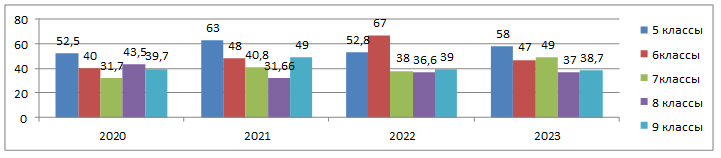 Таблица 8. Результаты освоения учащимися программы среднего общего образования по показателю «успеваемость» в 2022-2023 учебном годуРезультаты ГИА-2023В 2023 году государственная итоговая аттестация  прошла в обычном формате в соответствии с Порядками ГИА-9 и ГИА-11. Девятиклассники сдавали ОГЭ по русскому языку и математике, а также по двум предметам на выбор. Одиннадцатиклассники сдавали ЕГЭ по двум обязательным предметам – русскому языку и математике – и при желании по предметам по выбору.Основное общее образование.ГИА-2023 выпускников МБОУ  Веселовская СОШ №1, освоивших образовательные программы основного общего образования, осуществлялось в соответствии с нормативно-правовой базой федерального, регионального, муниципального уровней;Информация о правилах и процедуре проведения ГИА-2023 была доведена до сведения всех заинтересованных лиц. На базе МБОУ Веселовская СОШ №1 была организована работа «горячей линии», проведены индивидуальные консультации для родителей. Проведена серьезная подготовительная работа по подбору Временного коллектива, осуществляющего проведение ГИА-9 в 2023 году. Апелляций за основной период проведения ГИА-9 не поступало.Организовано и проведено итоговое собеседование как условие допуска к государственной итоговой аттестации по образовательным программам основного общего образования. Итоговое собеседование успешно прошли 75 выпускников (100 %).В соответствии с Особенностями проведения ГИА по образовательными программам основного общего образования в 2023 году ГИА – 9 проводилось в формах основного государственного экзамена по русскому языку и математике (обязательные учебные предметы), 2 предметам по выбору и государственного выпускного экзамена по обязательным предметам. Согласно п. 6 Особенностей ГИА-9 в 2023 году проводилась в основной период, резервные сроки основного периода, дополнительные резервные сроки основного периода.Таблица 10. Результаты ОГЭ по обязательным предметамПредметы по выбору.Мониторинг результатов экзаменов по выбору выпускников основной школы показал, что выпускники 9 класса в 2023 году в полной мере воспользовались правом выбора предметов. Предмет «обществознание» остается на протяжении нескольких лет наиболее популярным экзаменом по выбору, его сдавали 56 выпускника (78,8 %), на втором месте – информатика- 32 человека (45 %). Далее соответственно:- география – 20 человека (28%);-биология – 18 человек (25 %);- химия – 3 человек (4 %);- физика - 8 человек (11 %);- история – 2 человек (2,8 %);- литература – 2 человека (2,8%);- ин. язык – 1 человека (1,4 %);  Итоги ОГЭ предметов по выбору 2023 год.БИОЛОГИЯВ 2023 году биологию как предмет по выбору сдавали 18 выпускников. Анализ показал, что качество знаний 66,6 %, что выше показателя 2022 года на 16, 6 %. Среднее значение отметки по предмету – 3,5 (в 2022 году – 3,7).В основные сроки минимальное количество баллов по предмету набрали 17 выпускника (94,4 %), 1 выпускник не сдал экзамен. Так как он имеет более 2 неудовлетворительных отметок, то предмет биология он будет пересдавать в сентябрьские сроки 2023 года. Информатика – 2023.Количество выпускников, сдающих предмет «информатика» в 2023 году -32, что на 24 человека больше количества 2022 года - 8 чел. Экзамен проходил в 2 дня из-за совпадения предметов у участников.32 (100 %) выпускника набрали минимальное количество баллов и выше. Качество знаний по предмету составило 37,5 %, что ниже уровня 2022 года на 12,5% (50 %). Среднее значение отметки– 3,4 (2022 – 3,6).Обществознание – 2023.Количество выпускников, сдающих предмет «обществознание» в 2023 году составило 56 человек, что больше, чем в 2022 году на 10 человек. Повысилось в текущем году качество знаний среди выпускников района по предмету и составило 50 % (в 2022 году – 19,6 %). Среднее значение отметки по району – 3,5 (в 2022 – 3).  4 выпускника текущего года не набрали минимального количества баллов по предмету в основной период. Из них имели возможность пересдать в резервные дни основного этапа (27.06.2023, 30.06.2023) 3 человека, т.к. они получили 1 или 2 «2» по 4 сдаваемым предметам. Все 3 выпускника набрали минимальное количество баллов. 1 выпускник, который имеет более 2 «2», в том числе по предмету «обществознание», будет пересдавать в сентябрьские сроки.Физика – 2023.В текущем году увеличилось количество выпускников, сдающих данный предмет, с 1 человека (в 2022 году) до 8. Качество знаний выпускников по предмету составило 50 % (в 2022 -  0%). Среднее значение отметки равно 3,5 (2022 – 3).    Все учащиеся (100 %) набрали минимальное количество баллов по предмету.Химия – 2023.В 2023 году снизилось количество выпускников, сдающих химию как предмет по выбору с 7 выпускников (2022 г) до 3, что составило 4% от общего количества выпускников.Качество знаний выпускников по данному предмету значительно выше уровня прошлого года и составляет 66,7 % (в 2022 – 28,5 %). Среднее значение отметки – 3,6, что выше на 0,2 балла, чем в 2022 (3,4).Литература- 2023.В 2023 году количество выпускников - 2 человека. Качество знаний по данному предмету составило 50 %.Среднее значение отметки в 2023 году – 4,0.География-2023.Количество обучающихся, сдававших географию как предмет по выбору в 2023 году составило 20 человека, что на 20 человек меньше, чем в 2022 году. Качество знаний – 55 % (2022- 35 %), что выше уровня 2022 года на 20 %.  Среднее значение отметки -3,6 (в 2022 – 3,3).По итогам сдачи экзамена по географии минимального количества баллов на набрали 2 человека. Они приняли участие   в пересдаче предмета 27.06.23 и 30.06.2023, по результатам которой все 2 учащихся  переступили минимальный порог.История - 2023.В 2023 году историю как предмет по выбору сдавало 2 выпускника. Качество знаний составило 50 %. Среднее значение отметки – 3,5 (в 2022 году-2).Иностранный язык - 2023.В 2023 году на территории района впервые проходили экзамены по иностранному языку (английский и немецкий). Экзамен проходил в 2 дня (устная и письменная часть). Участником экзамена по немецкому языку – 1 учащийся МБОУ Веселовская СОШ №1. Качество знаний по немецкому – 100 %. Среднее значение отметки по немецкому – 5.ГИА в 11-х классахВ 2022-2023 учебном году одним из условий допуска обучающихся 11-х классов к ГИА было получение «зачета» за итоговое сочинение. Выпускники 2022-2023 года писали итоговое сочинение 7 декабря 2022 года. В итоговом сочинении приняли участие 26 обучающихся (100%), по результатам проверки все обучающиеся получили «зачет».В 2023 году все выпускники 11-х классов (26 человек) были допущены и успешно сдали ГИА. Все обучающиеся сдавали ГИА в форме ЕГЭ.Русский язык.Результаты ЕГЭ по русскому языку в 2023 году.В ЕГЭ по русскому языку в 2023 году участвовало 26 выпускников текущего года. Из 26 выпускников, сдававших русский язык в форме ЕГЭ в 2023 году, минимальное количество баллов (24) и выше набрали 100 % выпускников, что соответствует показателю 2022 года.Самый высокий балл -81Средний балл в 2023 году составил 62 баллов, что на 2 балла выше показателя прошлого года.Доля участников, получивших тестовый балл:В текущем году уменьшилось количество выпускников, набравших от 80 до 100 баллов на 2 ч и увеличилось количество выпускников, набравших от 60-80 баллов.Математика (профильный уровень) – 2023.Участниками ЕГЭ по математике профильного уровня стали 14 человек, что на 6 больше количества участников прошлого года. Не набрал минимального количества баллов (27) 1 выпускник. Средний балл составил 45, что на 21 балл ниже уровня прошлого года. Наивысший балл по математике профильного уровня – 76.Результаты ЕГЭ по математике (профильный уровень) 2023          1 выпускник не переступил минимальный порог и был зарегистрирован на пересдачу математики в базовом уровне 26.06.2023. Уменьшилась доля участников, получивших от  60 баллов до 80 баллов  и уменьшилось количество сдающих, набравших от 27 до 60 баллов.                                                                        Математика базового уровня.Математику базового уровня сдавали 60 выпускников текущего года из 9 ОО района. Из них получили неудовлетворительную отметку 3 человека.  Среднее значение отметки по району – 3,8.Математика (базовый уровень).01.06.2023.По итогам 01.06.2023 к пересдаче 23.06.2023 математики базового уровня допущен 1 человек (имеющие одну «2» по математике) и 1выпускник по профильной математике.Математика (базовый уровень)-26.06.2023 (пересдача)              1 человек по итогам ГИА имеет одну «2» по математике.Химия- 2023.В едином государственном экзамене по химии приняли участие 3 выпускника текущего года. Все участники набрали минимальное количество баллов (36). Средний балл – 80, что на 26 баллов выше прошлого года (54).  Наивысший балл - 84 баллаРезультаты ЕГЭ по химии в 2023 годуНабрали тестовый балл:Обществознание – 2023.В едином государственном экзамене по обществознанию приняли участие 6 выпускников текущего года, что на 2 человек меньше, чем в 2022 году. Средний балл по предмету - 66 балла, что на 15 баллов выше прошлого года (51).Результаты ЕГЭ по обществознанию в 2023 годуНабрали тестовый баллВ 2023 году уменьшилась доля участников, получивших от 42 до 60 баллов, от 80 до 100 балловИнформатика- 2023.В едином государственном экзамене по информатике приняли участие 6 человек. Набрали минимальное количество баллов (40) 4 выпускника, что составило 66,6 %. Средний балл– 47,5, что на 12,5 балла ниже, чем в 2022 году (60 балла). Самый высокий балл по предмету – 85 баллов Набрали тестовый балл:Физика – 2023.	В 2023 году предмет «физика» в форме ЕГЭ сдавали 5 выпускников текущего года.Не набрали минимального количества баллов (36) по данному предмету 2 человека (40%) Средний балл по  предмету снизился с 48 до 41.Набрали тестовый балл:История – 2023.Уменьшилось количество участников единого государственного экзамена по истории с 17 (2021) до 3. Средний балл по предмету составил 59, что на 27 баллов выше, чем в 2022 году (32).Результаты ЕГЭ по истории в 2023 году.Набрали тестовый балл:Биология-2023.В едином государственном экзамене по биологии приняли участие в 2023 году 6 выпускников, что на 2 выпускников больше, чем в 2022 году, Средний балл - 62, что больше показателя прошлого года на 13 баллов.Результаты ЕГЭ по биологии в 2023 году.Набрали тестовый балл:Увеличилось число участников, набравших от 60 до 80 баллов. География-2023.В едином государственном экзамене по географии в 2023 году принял участие 1 выпускник. Средний балл составил 4, что ниже среднего балла 2022 года (33).Результаты ЕГЭ по географии в 2023 году.Набрали тестовый балл:Выводы о результатах ГИА-9 и ГИА-11Обучающиеся 9-х и 11-х классов не показали стопроцентную успеваемость по результатам ГИА по всем предметам.Аттестат об основном общем образовании получили по итогам основного периода 70 выпускников (93 %). Не получили 2 человека (2,6 %). Пересдача предметов планируется на сентябрьский период. Это выпускники, получившие 3 или 4 «2» по сдаваемым предметам.Среди выпускников 9-х классов аттестат с отличием получили 3 человека (4%).Среди выпускников 11-х классов аттестат с отличием и медаль «За особые успехи в учении» получил 1 человек (4%).Результаты ВПР  С 15 марта по 20 мая 2023 года обучающиеся 4-8 классов приняли участив во Всероссийских проверочных  работах. В каждой параллели обязательными были ВПР по русскому языку и математике. Учащиеся 4-х классов также в обязательном порядке писали ВПР по предмету «Окружающий мир», учащиеся 5-х классов - по биологии и истории, учащиеся 7-х классов – по иностранному языку (английскому).Также с 15 марта по 20 мая для 6-х классов прошли ВПР по истории, биологии, географии и обществознанию, 7-х классов – по истории, биологии, географии, обществознанию и физике, 8-х классов – по истории, биологии, географии, обществознанию, физике и химии.При проведении ВПР по истории, биологии, географии и обществознанию в 5-8 классах предоставлялась альтернативная возможность выполнения участниками работ в компьютерной форме.Количественный состав участников ВПР - 2023 в МБОУ Веселовская СОШ №1Активность и результативность участия в олимпиадахВ 2023 году проанализированы результаты участия обучающихся МБОУ Веселовская СО №1 в олимпиадах и конкурсах всероссийского, регионального, муниципального и школьного уровней.1.  В школьном этапе Всероссийской олимпиады школьников в 2023 году приняли участие 380 обучающихся по всем предметам, 110 стали призерами и победителями школьного этапа. 110 обучающихся 7-11 классов заявлены на районный этап ВсОШ (в 2022-2023 уч. году – 136 участников). 2.  269 обучающихся  4-11 классов участвовали в школьном этапе олимпиады на технологической платформе образовательного центра «Сириус» ( в 2022  участниками были 202 ученика). Из них 55 стали призерами (2022 год- 23человека) и 10 победителями (2022 – 1 победитель).3.  В 2023 году была организована работа с обучающимися по подготовке к олимпиадам через индивидуальные консультации, в том числе дистанционные, внеурочную деятельность, что позволило сформировать индивидуальные маршруты развития талантливых детей. Достижения и стабильные результаты показывают ученики по биологии (учителя Абрамова Е.В., Лалаенц Е.Ф.), по технологии (учителя Миронюк И.И. Мартопляс А.В.), по литературе (учителя Шендрикова Е.А., Екименко Е.В.)4. 21 обучающихся 7-11 классов стали призерами и 10 - победителями  муниципального этапа ВсОШ (в 2022 –  8 победителей и 20 призеров).6.В 2023 году 17 обучающихся стали призерами и победителями региональных предметных олимпиад/конкурсов, индивидуальных и командных. 7. В 2023 уч. году 128 обучающихся участвовали в межрегиональных/всероссийских предметных олимпиадах, в том числе дистанционных. Из них 34 стали призерами и победителями. Результаты всероссийской олимпиады школьниковСравнительный анализ результатов Всероссийской олимпиады школьников Научно-практические конференции Ежегодно в образовательной организации обучающиеся 1-11 классов принимают участие в школьной Малой академии наук юных исследователей. В 2023 году к Малой академии было подготовлено 33 исследовательских проекта.Анализ деятельности школьной Малой Академии юных исследователей показывает рост участников конференции за счет обучающихся начальной школы. Низкую активность проявляют обучающиеся основной и средней школ. В 2022 году 12 обучающихся 7-11 классов участвовали в муниципальном этапе XIX Малой академии наук юных исследователей Веселовского района. Из них победителями стали 2 ученика, призерами - 7.В региональном этапе Российской психолого-педагогической олимпиады школьников им. К.Д.Ушинского в 2023 году приняли участие 2 ученика профильного психолого-педагогического класса.Работа центра «Точка роста» в 2023 году была организована на основе учёта интересов обучающихся и с учётом профессионального потенциала педагогического коллектива. Учебный план и организация занятий центра разработаны в соответствии с нормативными документами.Центр образования естественно-научной и технологической направленностей как структурное подразделение общеобразовательной организации осуществлял в 2023 году образовательную деятельность по основным общеобразовательным программам и дополнительным общеобразовательным программам цифровой, естественнонаучной, социокультурной направленности.Педагогами были внесены изменения в образовательные программы по предметам «Химия», «Физика», «Биология» с учетом инфраструктурного листа нового цифрового оборудования соответствующих кабинетов. Разработаны программы внеурочной деятельности и дополнительного образования, реализуемые на базе ЦО «Точка роста».Все программы рассчитаны на 35 часов в год (по 1 занятию в неделю продолжительностью 40 мин) и на 70 часов в год (по 2 занятия в неделю продолжительностью 40 мин). Занятия проходили в группах от 8 до 15 детей.Мероприятия, проведенные в центре естественно-научной и технологической  направленностей «Точка роста»В XLVIII весенней открытой научно-практической конференции Донской академии наук юных исследователей по естественно -научным дисциплинам приняло участие 3 учащихся. Ученица 9 класса в номинации «Биология, микробиология и иммунология» стала призером. На региональном этапе Всероссийского конкурса научно-технических проектов «Большие вызовы» ученик 9 класса в номинации «Современная энергетика» стал победителем.В марафоне на образовательной платформе Учи.ру «Эра роботов» участвовало 15 учеников начальной школы. Двое получили грамоты лидера марафона «Эра роботов»VI. ВОСТРЕБОВАННОСТЬ ВЫПУСКНИКОВТаблица 21. Востребованность выпускниковVII. ФУНКЦИОНИРОВАНИЕ ВНУТРЕННЕЙ СИСТЕМЫ ОЦЕНКИ КАЧЕСТВА ОБРАЗОВАНИЯДеятельность по оценке качества образования в МБОУ Веселовская СОШ №1 в 2023 году организовывалась на основании Положения о внутренней системе оценки качества образования (ВСОКО) и в соответствии с Планами ВСОКО на 2022 -23 и 2023-24 учебные годы.Внутренняя система оценки качества образования образовательной организации ориентирована на решение следующих задач:систематическое отслеживание и анализ состояния системы образования в образовательной организации для принятия обоснованных и своевременных управленческих решений, направленных на повышение качества образовательной деятельности и достижение планируемых результатов;максимальное устранение эффекта неполноты и неточности информации о качестве образования как на этапе планирования достижения образовательных результатов, так и на этапе оценки эффективности образовательной деятельности по достижению соответствующего качества образования.Основными направлениями контроля учебно-воспитательного процесса в 2023 году явились: 1. Качество образовательных результатов: предметные результаты обучения (включая внутреннюю и внешнюю диагностики, в том числе ГИА обучающихся 9 класса); метапредметные результаты обучения (включая внутреннюю и внешнюю диагностики); личностные результаты (включая показатели социализации обучающихся); здоровье обучающихся (динамика); достижения обучающихся на конкурсах, соревнованиях, олимпиадах; -   удовлетворѐнность родителей качеством образовательных результатов; -   профессиональное самоопределение обучающихся. 2. Качество реализации образовательного процесса: основные образовательные программы (соответствие требованиям ФГОС); рабочие программы по предметам учебного плана; программы внеурочной деятельности; реализация учебных планов и рабочих программ (соответствие ФГОС ); качество уроков и индивидуальной работы с обучающимися; качество внеурочной деятельности (включая классное руководство); удовлетворенность учеников и родителей уроками и условиями в школе; адаптация обучающихся к условиям школьного обучения и при переходе на следующий уровень образования. 3. Качество  условий, обеспечивающих образовательный процесс: материально-техническое обеспечение; информационно-развивающая среда; санитарно-гигиенические и эстетические условия; медицинское сопровождение; организация питания; психологический климат в образовательном учреждении; использование социальной сферы населѐнного пункта; кадровое обеспечение; общественно-государственное управление (Совет школы, педагогический совет, родительские комитеты, ученическое самоуправление); документооборот и нормативно-правовое обеспечение. Объектами процедуры оценки качества образовательных результатов обучающихся являются:личностные результаты;метапредметные результаты;предметные результаты;участие и результативность в школьных, областных и других предметных олимпиадах, конкурсах, соревнованиях;анализ результатов дальнейшего трудоустройства выпускников.Основными процедурами оценки образовательных достижений обучающихся являются: стартовая и входная диагностики, текущая и тематическая оценка, портфолио, внутришкольный мониторинг образовательных достижений, промежуточная и итоговая аттестацию обучающихся.Содержание процедуры оценки качества условий образовательной деятельности включает в себя:исследование удовлетворенности родителей (законных представителей) качеством образовательного процесса и качеством условий;программно-информационное обеспечение, наличие школьного сайта, регулярное пополнение и эффективность его использования в учебном процессе;оснащенность учебных кабинетов современным оборудованием, средствами обучения и мебелью;обеспеченность методической и учебной литературой;диагностику уровня тревожности обучающихся 1-х 5-х и 10-х классов в период адаптации;оценку количества обучающихся на всех уровнях образования и сохранения контингента обучающихся;оценку кадровых условий реализации образовательной программы (аттестация педагогов, готовность к повышению педагогического мастерства, знание и использование современных методик и технологий, подготовка и участие в качестве экспертов ЕГЭ, ОГЭ, аттестационных комиссий, жюри, участие в профессиональных конкурсах);использование социальной сферы поселка.В качестве источников данных для внутренней оценки качества образования используются:   Образовательная статистика; Промежуточная и итоговая аттестация; Мониторинговые исследования; Социологические опросы; Отчеты работников школы; Посещение уроков и внеклассных мероприятий.Основными методами оценки качества условий образовательной деятельности являются экспертиза, мониторинг, анализ и анкетирование.VIII. КАЧЕСТВО КАДРОВОГО ОБЕСПЕЧЕНИЯВ целях повышения качества образовательной деятельности в образовательной организации проводится целенаправленная кадровая политика, основная цель которой – обеспечение оптимального баланса процессов обновления и сохранения численного и качественного состава кадров в его развитии в соответствии с потребностями Школы и требованиями действующего законодательства.Основные принципы кадровой политики направлены:на сохранение, укрепление и развитие кадрового потенциала;создание квалифицированного коллектива, способного работать в современных условиях;повышение уровня квалификации персонала.На период самообследования в образовательной организации работает 64 педагогов.Возрастной состав:Уровень образованияИмеют квалификацию:В целях повышения качества образовательной деятельности  в школе проводится целенаправленная  кадровая политика, основная цель которой – обеспечение оптимального баланса процессов обновления и сохранения численного и качественного состава кадров в его развитии, в соответствии  потребностям школы и требованиям действующего законодательства.Основные принципы кадровой политики направлены:на сохранение, укрепление и развитие кадрового потенциала:создание квалифицированного коллектива, способного работать в современных условиях;повышение уровня квалификации персонала.Оценивая кадровое обеспечение образовательной организации, являющееся одним из условий, которое определяет качество подготовки обучающихся, необходимо констатировать следующее:образовательная деятельность в школе обеспечена квалифицированным педагогическим составом;в школе создана устойчивая целевая кадровая система, в которой осуществляется подготовка новых кадров из числа собственных выпускников;кадровый потенциал школы динамично развивается на основе целенаправленной   работы по повышению квалификации педагогов.В школе работает высококвалифицированный педагогический коллектив, способный обеспечить высокий уровень обучения, создать условия для индивидуального развития учеников.Сведения об аттестации педагогических работников МБОУ Веселовская СОШ №1в 2023 годуПрофессиональная переподготовка и повышение квалификации педагогических работников в 2023 годуТип курса: предметный, педагогика, цифровые технологии в образовании, оказание первой помощи, инклюзивное образование детей-инвалидов и детей с ОВЗ. Основные площадки: ФГАОУ ДПО;ГБОУ ДПО РО РИПК и ППРО; ООО «Центр инновационного воспитания и образования»;ОУФ «Педагогический университет «Первое сентября» Предпочтение отдается дистанционным формам обучения.Педагоги школы являются активными участниками вебинаров на площадках: ОУФ «Педагогический университет «Первое сентября», «Учи.ру», издательство «Просвещение», «Инфоурок».Участие в профессиональных конкурсахИтоги мероприятий к Году педагога и наставникаВ период с января по декабрь 2023 года в соответствии с планом в школе было проведено 5 мероприятий, в которых приняли участие обучающиеся, педагоги и родители.Оформление тематической выставки в библиотеке «Год педагога и наставника»Торжественная линейка «Здравствуй, школа!», посвященная Году педагога и наставника.Школьная акция «Поздравь учителя»Методическая неделя, посвященная году учителяШкольный конкурс «Самый классный классный»Анализ результатов показал. что 2023 году повысилась на 6% процентов активность учителей в профессиональных конкурсах разных уровней. Участие в профессиональных конкурсах федерального, регионального и муниципального уровней приняли 10 педагогов, что свидетельствует о грамотной и эффективной работе управленческой команды по реализации плана мероприятий к Году педагога и наставника в 2023 году. IX. КАЧЕСТВО БИБЛИОТЕЧНО-ИНФОРМАЦИОННОГО ОБЕСПЕЧЕНИЯРабота ИБЦ в 2023 году осуществлялась в соответствии с общешкольным планом работы, Положением о ИБЦ и планом работы ИБЦ и была направлена на выполнение поставленных задач:    1. Воспитание чувства патриотизма, любви к Родине, родной природе и соотечественникам на примерах героических образов отечественной литературы.2. Сбор, накопление и обработка информации и доведение её до пользователей. 3.  Обеспечение возможности наиболее полного и быстрого доступа к информационным ресурсам. 4. Создание условий для учителей в получении информации о педагогической и методической литературе, о новых средствах обучения через электронные каталоги, а также возможности просмотреть и отобрать средства обучения.5. Оказание консультационной помощи педагогам, родителям, учащимся в получении информации. 6. Оказание практической помощи учителям при проведении занятий на базе библиотеки с использованием различных информационных средств обучения.7. Оказание помощи в деятельности учащихся и учителей при реализации образовательных проектов.8. Создание условий учащимся, учителям, родителям для чтения книг, периодики, работы со справочным аппаратом и учебниками.Основные функции ИБЦ ИБЦ МБОУ Веселовская СОШ №1 выполнял 4 основные функции:1.	Образовательная – поддержка и обеспечение образовательных целей, сформулированных в Программе развития школы.2.	Информационная – предоставление возможности использования информации вне зависимости от ее вида, формата и носителя.3.	Культурная – организация мероприятий, воспитывающих культурное и социальное самосознание, содействующих эмоциональному развитию учащихся.4.	Воспитательная – ИБЦ способствует развитию чувства патриотизма по отношению к государству, своему краю и школе; помощь в социализации обучающихся, развитии их творческих способностей.Общая характеристика:     - Количество учащихся –732 из них читателей - 732     - Количество учителей – 62 из них читателей – 62      - Прочие - 7     - Общий объем библиотечного фонда – 19476 экз.             - В том числе учебники – 14086 экз.     - Число посещений – 11935     -   Книговыдача – 17586Библиотечно-информационный центр школы работает по следующим направлениям: Работа с библиотечным фондом комплектование фонда: формирование заказов на литературу, подготовка документации; получение, прием на учет, обработка и расстановка новых поступлений учебной и художественной литературы; выдача литературы учащимся и сотрудникам школы; проверка состояния и ремонт литературы; списание физически и морально устаревшей литературы: отбор, подготовка актов; оформление актов утери/замены; инвентаризация библиотечного фонда согласно установленным срокам; Работа с читателями в 2023 году обслужено читателей 11935 человек (посещений библиотеки за год) выдано художественной литературы –3601 экз. выдано учебной литературы – 13981 экз.  Информационно - библиографическая работа оформлено 6 выставок литературы, посвященных знаменательным и памятным датам, юбилеям писателей; проведены библиотечно-библиографические уроки для учащихся школы  Качество библиотечного-информационного обеспечения В образовательной организации имеется информационно – библиотечный центр  с читальным залом. В ИБЦ установлена библиотечная автоматизированная система АИБС «Марк SQL – школьная библиотека». Главным результатом внедрения АИБС в работу центра является обеспечение интеллектуального доступа к информации на более высоком уровне, в том числе, и через создание таких информационных продуктов, как: - электронные каталоги; - электронные картотеки; - библиографические указатели литературы; - списки новых поступлений и т.п.Фонд библиотеки соответствует требованиям ФГОС. В 2023 году все учебники фонда соответствовали федеральному перечню, утвержденному приказ Минпросвещения от 21.09.2022 № 858. Подготовлен перспективный перечень учебников, которые школе необходимо закупить до сентября 2024 года. Также составлен список пособий, которые нужно будет списать до даты.На официальном сайте Школы есть страница библиотеки с информацией о работе и проводимых мероприятиях библиотеки Школы.X. МАТЕРИАЛЬНО-ТЕХНИЧЕСКАЯ БАЗАМатериально-технические условия позволяют реализовывать основную образовательную программу начального общего образования, основного общего образования, среднего общего образования и обеспечивают: 1) возможность достижения обучающимися установленных ФГОС требований к результатам освоения основной образовательной программы начального общего образования, основного общего образования, а также среднего общего образования; 2) соблюдение: - санитарно-гигиенических норм образовательной деятельности (требования к водоснабжению, канализации, освещению, воздушно-тепловому режиму);-санитарно-бытовых условий (имеются: гардеробы для обучающихся, санузлы, места личной гигиены); 3) возможность для беспрепятственного доступа обучающихся с ограниченными возможностями здоровья к объектам инфраструктуры образовательной организации.       Материально-техническая база соответствует действующим санитарным и противопожарным нормам, нормам охраны труда работников организаций, осуществляющих образовательную деятельность, нормам, предъявляемым к: территории организации; зданию школы.     Образовательная организация располагается в 3-этажном здании. Территория школы огорожена по периметру. Общая площадь земельного участка, занятого под организацию составляет 20324 кв. м. По всей площади посажены деревья и кустарники. Во дворе находятся спортивные площадки. Материально-техническая база находится в удовлетворительном состоянии и включает в себя 33 учебных кабинета, оснащенных учебной мебелью и оборудованием, два спортивных зала с раздевалками , актовый зал, два кабинета технологии,  кабинет психологической службы, кабинет социально – педагогической службы, кабинет логопедической службы, медицинский кабинет,  информационно – библиотечный центр. Имеется столовая на 198 посадочных мест. 100% обучающихся охвачены горячим питанием. Развитие материально-технической базы в соответствии с поставленными задачами, происходило за счёт бюджетных (федеральный и муниципальный бюджет) ассигнований. Педагогами образовательной организации проведена работа по оборудованию учебных кабинетов новыми стендами, раздаточным и наглядным материалом. Библиотека пополнилась новыми учебниками. В 2022 году школа стала участником федеральной программы «Цифровая образовательная среда» в рамках национального проекта «Образование» и получила оборудование для кабинета цифровой образовательной среды (ЦОС). В 2022 году в рамках федерального проекта по созданию в сельской местности центров образования «Точка роста» в школе начали функционировать две лаборатории естественно-научной и технологической направленностей.      Анализ раздела плана укрепления материально-технической базы образовательной организации показывает, что все его пункты выполнены в полном объёме.Анализ ведения финансовых расчётов по целевому использованию бюджетных средств показывает их прямое назначение, т.е. нарушений в этом направлении нет.В течение учебного года проводился текущий и косметический ремонт здания образовательной организации:Общая финансовая стратегия образовательной организации: разумное расходование собственных и привлечение средств с целью развития организации, повышения заработной платы работников. Все решения по укреплению материально-технической базы школы были согласованы с Управляющим советом и одобрены его членами.           Основные расходы были направлены на заработную плату работников образовательной организации и начисления на нее, коммунальные   услуги, интернет услуги, питание обучающихся. Условия, обеспечивающие безопасность образовательной среды  Безопасность МБОУ Веселовская СОШ №1 является приоритетной в деятельности администрации школы и педагогического коллектива. Объектом этой деятельности являются: охрана труда, правила техники безопасности, гражданская оборона, меры по предупреждению террористических актов и контроля соблюдения требований охраны труда. Безопасность образовательной организации включает все виды безопасности, в том числе: пожарную, электрическую, опасность, связанную с техническим состоянием среды обитания.   Реальные   условия   современной   жизни   подтверждают несомненную актуальность изучения и обеспечения безопасности. Комплексная безопасность образовательной организации достигается в процессе осуществления следующих основных мер и мероприятий:контроль и обеспечение состояния безопасности для своевременного обнаружения и предотвращения опасных проявлений и ситуаций;осуществление пожарного надзора, в школе установлена система автоматической пожарной сигнализации: прибор приемно-контрольный охранно-пожарный;организация пропускного режима, исключающего несанкционированное проникновение на объект граждан и техники;установлена система видеонаблюдения, имеющая 8 внешних камер видеонаблюдения по периметру здания школы      Плановая работа по антитеррористической защищенности ведется на основе разработанного Паспорта безопасности. Допуск без ограничений на территорию школы разрешается автомобильному транспорту экстренных аварийных служб, скорой медицинской помощи, пожарной охраны, управления ЧС и ПБ, управления внутренних дел, газовой службы,  электросетей при выводе их из строя. Допуск указанного автотранспорта разрешается администрацией школы при проверке у водителей сопроводительных документов и документов, удостоверяющих личность водителя.Просветительская работа по формированию ценностного отношения к здоровью в образовательной организации ведется по разным направлениям. Это серии классных часов  «Будем здоровы», «Уроки безопасности». На стендах образовательной организации размещена информация о распространенных заболеваниях и способах противостояния им, размещаются рисунки, плакаты школьного конкурса «Мы за здоровый образ жизни!».	Ежегодно проводятся медицинские осмотры детей и работников образовательной организации, Дни здоровья, традиционные мероприятия, физкультминутки, спортивные соревнования, тематические классные часы и многое другое. 	Организованы спортивные секции, проводились спортивные соревнования. Обучающиеся постоянно участвуют в районных, зональных и областных соревнованиях и турнирах по футболу, баскетболу, шашкам, шахматам, занимая призовые места.     Вакцино - профилактикой охвачены более 90% здоровых учащихся, 94% учителей. Доля сотрудников, прошедших курсы по первой медицинской помощи-75% учителей. В 2022 году доля травматизма обучающихся  во время пребывания в школе составила  0,3% ,  случаев дорожно-транспортного травматизма  не было.Вывод: образовательная организация имеет достаточную инфраструктуру, которая соответствует требованиям СанПиН 2.4.2.2821-10«Санитарно-эпидемиологические требования к условиям и организации обучения в общеобразовательных учреждениях» и позволяет реализовывать образовательные программы в полном объеме в соответствии с ФГОС общего образования. РЕЗУЛЬТАТЫ АНАЛИЗА ПОКАЗАТЕЛЕЙ ДЕЯТЕЛЬНОСТИ ОРГАНИЗАЦИИДанные приведены по состоянию на 31 декабря 2023 года.Анализ показателей указывает на то, что МБОУ Веселовская СОШ №1 имеет достаточную инфраструктуру, которая соответствует требованиям СП 2.4.3648-20 и СанПиН 1.2.3685-21 и позволяет реализовывать образовательные программы в полном объеме в соответствии с ФГОС по уровням общего образования.В образовательной организации созданы условия для реализации ФГОС-2021: разработаны ООП НОО и ООО, учителя прошли обучение по дополнительным профессиональным программам повышения квалификации по тематике ФГОС -2021. Результаты реализации ООП НОО и ООО по ФГОС-2021 показывают, что МБОУ Веселовская СОШ №1 успешно реализовала мероприятия по внедрению ФГОС-2021.МБОУ Веселовская СОШ №1 укомплектована достаточным количеством педагогических и иных работников, которые имеют достаточную квалификацию и регулярно повышают квалификацию, что позволяет обеспечивать стабильные качественные результаты образовательных достижений обучающихся. Педагоги  владеют базовым уровнем ИКТ-компетенций.Результаты ВПР показали среднее качество подготовки обучающихся. Кроме этого, стоит отметить, что педагоги  недостаточно объективно оценивают обучающихся.С 1 сентября 2023 года в соответствии с Федеральным законом от 24.09.2022 № 371-ФЗ МБОУ  Веселовская СОШ №1приступила к реализации ООП всех уровней образования в соответствии с ФОП.Основные задачи на 2024 год  1.Создание условий для формирования у обучающихся ключевых компетенций: личностных,предметных и метапредметных в соответствии с ФГОС.2. Совершенствование механизмов повышения мотивации учащихся к учебной и внеурочнойДеятельности и форм ученического самоуправления как приоритетного направления в жизнедеятельности школы.3. Создание условий для повышения уровня профессиональной культуры и педагогического мастерства учителей для сохранения положительных результатов в обучении и воспитании обучающихся.4. Совершенствование модели ВСОКО (внутришкольной системы оценки качества образования), которая является источником информации и диагностики образовательного процесса, основных результатов деятельности школы и принимаемых управленческих решений.5. Обеспечение единства внеурочной деятельности и системы дополнительного образования,направленного на формирование нравственной культуры, активной жизненной и гражданскойпозиции, расширение кругозора, интеллектуального развития обучающихся.6. Созданию условий для сохранения и укрепления здоровья обучающихся, самореализации, развития личности, креативности и ответственности, что соответствует модели выпускника российской школы.7 Обеспечение необходимых условий для взаимодействия школы и семьи по вопросам обучения и воспитания обучающихся.Наименование образовательной организацииМуниципальное бюджетное общеобразовательное учреждение Веселовская средняя общеобразовательная школа №1РуководительЕвдокимова Галина ФедоровнаАдрес организации347781 Ростовская область, Веселовский район, п.Веселый, переулок Комсомольский,57Телефон, факс8(86358) 6-12-51, 8(86358) 6-10-71Адрес электронной почтыschool1258@yandex.ru Сайт организацииvessosh1.ruУчредительМуниципальное образование «Веселовский район» в лице Администрации Веселовского района 
Руководитель Криворотов Роман ПавловичАдрес: 347781, Россия, Ростовская область, Веселовский район, поселок Веселый, переулок Комсомольский, 61.
Телефоны: 8(86358) 6-12-51, 8(86358) 6-10-71Дата создания01.09.1987Свидетельство о государственной аккредитациисерия 61АО1 № 0001187, от 26.05.2016г., регистрационный № 3097Лицензиясерия 61А01 № 0004140, Регистрационный № 6486 от 21.10.2016 г., бессрочно, Региональная служба по надзору и контролю в сфере образования Ростовской областиОГРН 1026100811923,  ИНН 6106004528ФилиалынетНаименования органаФункцииДиректорКонтролирует работу и обеспечивает эффективное взаимодействие структурных подразделений организации; утверждает штатное расписание, отчетные документы организации. Осуществляет общее руководство школой. Педагогический советОсуществляет текущее руководство образовательной деятельностью школы, в том числе рассматривает вопросы:развития образовательных услуг;регламентации образовательных отношений;разработки образовательных программ;выбора учебников, учебных пособий, средств обучения и воспитания;материально – технического обеспечения образовательного процесса;аттестации, повышения квалификации педагогических работников;координации деятельности методических объединений. Общее собрание трудового коллективаРеализует право работников участвовать в управлении образовательной организацией, в том числе:участвовать в разработке и принятии коллективного договора, правил трудового распорядка, изменений и дополнений к ним;принимать локальные акты, которые регламентируют деятельность образовательной организации и связаны с правами и обязанностями работников;разрешать конфликтные ситуации между работниками и администрацией образовательной организации;вносить предложения по корректировке плана мероприятий организации, совершенствованию её работы и развитию материальной базы. Управляющий советЯвляется коллегиальным органом управления общеобразовательного учреждения, имеющим полномочия, определенные Уставом школы, по решению вопросов ее функционирования и развития, реализующим принцип демократического, государственно-общественного характера управления образованием. Основные задачи Управляющего совета:определение основных направлений развития образовательной организации;обеспечение качества образовательных услуг, содействие созданию в образовательной организации оптимальных условий и форм организации образовательного процесса;защита и содействие в реализации прав и законных интересов участников образовательного процесса.повышение эффективности финансово-хозяйственной деятельности образовательной организации;содействие созданию безопасных условий обучения и воспитания в образовательной организации.Название образовательной программыЧисленность обучающихсяОсновная образовательная программа начального общего образования по ФГОС начального общего образования, утвержденному приказом Минпросвещения России от 31.05.2021 № 286ФОП НОО, утвержденной приказа Минпросвещения России от 18.05.2023 № 372;320Основная образовательная программа основного общего образования по ФГОС основного общего образования, утвержденному приказом Минпросвещения России от 31.05.2021 № 287ФОП ООО, утвержденной приказом Минпросвещения России от 18.05.2023 № 370368Основная образовательная программа среднего общего образования по ФГОС среднего общего образования, утвержденному приказом Минобрнауки от 17.05.2012 № 413ФОП СОО, утвержденной приказом Минпросвещения России от 18.05.2023 № 37157ПрофильПрофильные предметыКоличество учащихся, обучающихся по профилю в 2022-2023 учебном годуКоличество учащихся, обучающихся по профилю в 2023-2024 учебном годуТехнологический(инженерный)Математика, физика33ТехнологическийМатематика, информатика97Естественно-научныйХимия, биология912Социально-экономическийМатематика, обществознание44ГуманитарныйЛитература, история, обществознание-6УниверсальныйОбшествознание, биология412УниверсальныйОбществознание,история58№ п/п Название объединения1.Экология поселка2.ЮИД «Зеленый свет»3.Познай себя4.В соавторстве с родной природой5.Клуб молодых избирателейОсновы финансовой грамотностиТеатральная студия «ПроСвет»6.Моя Вселенная7.Баскетбол8.Основы музейного дела9.Волонтерский отряд «Альтруист»КВНТуристические тропы10.БаскетболВолейболПатриот11.Юнармия12.Изостудия13.Клуб «Диполикс»14.Физика и техника15.Вокальная студия16.Робототехника17.Футбол18.Творческая мастерская19.Углубленное изучение некоторых тем математики20.Юный исследовательНаправленияТехническоеЕстественно-научноеТуристко-краеведческоеСоциально-педагогическоеИскусствоФизкультура и спортОхват075 (14%)30 (5%)165 (31%)105 (19%) 165 (31%)Содержание деятельностиКлючевые делаОформление интерьера школьных помещений (вестибюля, коридоров, рекреаций, залов, лестничных пролетов и т.п.) и их периодическая переориентация, которая может служить хорошим средством разрушения негативных установок обучающихся на учебные и внеучебные занятияОформление школы к традиционныммероприятиям (День Знаний, Новый год, День Победы, Вечер встречи выпускников), -Лагерь дневного пребывания, -Мотивационные плакаты, -Уголки безопасности;Размещение на стенах школы регулярно сменяемых экспозиций: творческих работ обучающихся, позволяющих им реализовать свой творческий потенциал, 
а также знакомящих их с работами друг друга; картин определенного художественного стиля, знакомящего обучающихся с разнообразием эстетического осмысления мира; фотоотчетов об интересных событиях, происходящих в школе  (проведенных ключевых делах, интересных экскурсиях, походах, встречах  с интересными людьми и т.п.)-Конкурс рисунков к знаменательным датам календаря, -Выставка фоторабот обучающихся,- Стендовая презентация, -Подготовка к ГИА и ЕГЭ, -Отличники учебы, -Правовой уголок, -Информационные стенды.-праздничные окнаОзеленение пришкольной территории, разбивка клумб, посадка деревьев и кустарников.- Реализация программы благоустройства школы. Дни древонасаждений. Субботники.Благоустройство классных кабинетов, осуществляемое классными руководителями вместе с обучающимся своих классов, позволяющее обучающимся проявить свои фантазию и творческие способности, создающее повод для длительного общения классного руководителя со своими обучающимися;-Оформление классных уголков;Событийный дизайн – оформление пространства проведения календарных праздников и конкретных школьных событий (праздников, церемоний, торжественных линеек, творческих вечеров, выставок, собраний, конференций и т.п.)-Создание фотозоны к традиционным школьным праздникам;-Оформление сцены (Вечер встречи выпускников),-Оформление школы  к традиционным мероприятиям. Размещение баннеров. -тематические фотозоны№КонкурсУровеньРезультат1.Всероссийский конкурс сочинениймуниципальныйПризер – Кадлубовская Дарья2.Всероссийский конкурс сочинений «Без срока давности»муниципальныйПобедитель- Порядный АрсенийПризер-  Пан Татьяна 3.Всероссийский конкурс на лучшее сочинение о своей культуре на русском языке и лучшее описание русской культуры на родном языкеМуниципальныйРегиональныйПобедитель – Кулиничев РоманПризеры – Убийко Анна, Петренко Валерия и Махмудова Шарифа4.Всероссийский  конкурс «История России в школьных музеях».         МуниципальныйРегиональныйПобедитель –  Ковалева В.Призер -  Побиянцева Д.5.Всероссийский  конкурс  лучших экскурсоводов музеев образовательных организаций.МуниципальныйПобедитель –  Ковалева В.6.Всероссийский  конкурс  исследовательских  и краеведческих работ учащихся  «Отечество» МуниципальныйРегиональный заочныйРегиональный финалПризеры – Ковалева В., Сахарчук Д.Победители –  Скибин В., Олленбергер Д.Дипломант 2 степени –  Олленбергер Данил7.Муниципальный смотр-конкурс музейных экспозициймуниципальныйПобедитель –  Ковалева В.8.Всероссийский конкурс социальной рекламы «Спасем жизнь вместе»муниципальныйПобедитель –  Шепелев Н9.Всероссийский  конкурс юных чтецов«Живая классика»МуниципальныйРегиональныйПобедитель –  Прилукин З., Ковалева В.Призеры – Призер – Прилукин З.10.Большой всероссийский фестиваль детского творчестваМуниципальныйРегиональныйПобедители и призеры–Сибилева Виктория, Горбатова Валерия, Васенко Анастасия, Пан Татьяна, Шепелев Никита, Побиянцева Диана, Прилукин Захар, Казарян Сурен, Хлгатян Артем, Лалаенц Алексей, Степанищев А., Гуртовая А., Олленбергер А., Карпова Н.хор мальчиков  «Фортуна»Победитель – Сибилева В.Призеры – Прилукин Захар, Казарян Сурен, Шепелев Никита, Побиянцева Д., Витюков Р., Прилукин И.11.Районный слет волонтерский отрядовПризеры  -  волонтерский отряд «Альтруист»12.Фестиваль «Гвоздики Отечества»МуниципальныйМежмуниципальныйПобедители (гран-при): Моржуков Н., Прилукин И., Медведев И., Казарян С.Призеры: Моржуков Н., Прилукин И., Медведев И., Казарян С.13.Всероссийский конкурс на знание государственных и региональных символов и атрибутов РФМуниципальныйПобедитель – Горбатова Валерия14.Открытые соревнования по спортивному ориентированию «Веснушка»МуниципальныйПобедители –Кобыляцкая С., Черная А., Мешковая П., Макаров В., Ильдимиркин А., Беклемышева Е.15.Конкурс  сочинений «Мой Гамзатов»   МуниципальныйПризер- Петренко В.16.Всероссийская акция «Физкультура и спорт – альтернатива пагубным привычкам».МуниципальныйПобедитель– Герасимчук А.17.Всероссийский конкурс детско-юношеского творчества   «Неопалимая купина»МуниципальныйПобедитель – Сибилева В.Призер – Халилова Севда18.Всероссийский конкурс хоровых и вокальных коллективовМуниципальныйРегиональный Победитель –  хор «Фортуна»Победитель – хор «Фортуна!19.Фестиваль районной лиги команд КВНРайонныйПобедители - Прилукин Захар, Казарян Сурен, Хлгатян Артем,  Прилипко Егор, Оленбергер Данил, Шепелев Никита.20.Всероссийский героико-патриотический фестиваль детского и юношеского творчества «Звезда Спасения»МуниципальныйПризеры – Паникаровский Роман, Нозадзе София.21.Соревнования по футболуРайонныйПобедители22.Соревнования по баскетболуРайонный(юноши)Победители23.Соревнования по волейболуРайонный(юноши)Победители24.Соревнования по легкой атлетикеРайонныйПобедители и призеры:Малова Александра, Загутин Вячеслав, Герасимчук Александре, Демьянова Влада, Магомедосинова Диана, Скибин Владимир, Лопаткин Кирилл, Кореневский Никита, Сахарчук Денис 25.Легкоатлетический кроссРайонныйПобедители:Банников МаксимИванкова ЕваВинников ЯрославМедведев ИльяФиляненко ЮлияДемьянова ВикторияВасенко АнастасияЛопаткин Кирилл26.Школа туризмаРайонныйПобедители: Бурлачко Роман ВячеславовичКазарян Роман АртемовичШвыдко Марк ДмитриевичЛисицын Дмитрий СергеевичВолкова Анастасия ГригорьевнаЕременко Виктория ИвановнаРатушная Валерия ИвановнаФирсова Арина Васильевна27.Соревнования по баскетболуРайонный(девушки)ПобедителиАкции, челленджы, Классные часы, уроки, занятия, традицииКлассные встречи, экскурсииМастер-классы, проекты  Викторины, игрыКонкурсы, выставкиКинолекторий1. Акция «Мы помним тебя, Беслан».1. Классный час «Трагедия в Беслане»1. «Классная встреча» с библиотекарем Ивановой Н.В. в рамках Дня школьных библиотек.1. Мастер – класс «Создание открыток ко Дню Учителя»1. Викторина «Что я знаю о терроризме»  1. Выставка "Вдохновлённые мужеством"1. Киноклуб «Необычно об обычном»2. Акция  «Памяти жертв Беслана»2. Урок Мира «Мы строим мир»2. Книжный клуб «Правда о подвиге»2. Творческая мастерская «Открытки для любимых мам» 2. Игра «Интеллектуальное лото» 2. Выставка « Мир озарен любовью матерей»2. Кинолекторий "Зоя"3. Акция "Цветам дорога в СВО".3. Тренинговое занятие «Пойми себя - пойми другого!"3. Экскурсия в Пожарную часть № 483. Социальный проект  "В школьный двор за вдохновением"3. Интеллектуальная игра «Вместе с папой»3. Конкурс чтецов «Мамочка моя»3. Кинолекторий «Известный музыкант»4. Акция "Чистый лес" и "Вода России"4. Урок правды "Сила воли"4. «Классная встреча» с работниками центральной библиотеки Корневой О.М. и Ким Т.И. 4. Мастер-класс "Севастопольская роспись"4. Интеллектуальная игра «Мамы разные бывают»4. Выставка рисунков «Здравствуй, Зимушка- зима!»4. Кинолекторий «Человек дороже золота»5. Акция «Своих не бросаем»5. Урок Мужества "Из жизни соотечественницы Зои Космодемьянской".5. "Классная встреча" будущих студентов с уже состоявшимися студентами5. Мастер – класс «Создание красивых закладок для книг»  в рамках Дня школьных библиотек.5. Интеллектуальная игра «Что мы знаем о Конституции?»5. Кинолекторий «Каждый 88»6. Всероссийская акция «Внуки по переписке»6. Урок Мужества «Бородинское сражение».6. Экскурсия на  Весёловское подразделение Поисково-спасательной службы (ПСП).6. Интеллектуальная игра «Герб Отечества».6. Кинолекторий «Блокада Ленинграда глазами детей»7. Онлайн – активность "С папой в деле"7. Литературный урок "Чудесный мир Бориса Заходера"7. «Классная встреча» с советником директора по воспитанию Цой Е.В.7. Настольная игра «История российского герба»7. Кинолекторий "Сталинград".8. Акция «Пропаганда здорового образа жизни»8. Патриотический час «Символы Ростовской области»8. «Классная встреча» с волонтерами в рамках Международного дня добровольца8. Интеллектуальная игра "Студенческая пора"8.  Флешмоб «Здоровым быть модно»9. Патриотический час "Героями не рождаются, героями становятся!»9. Викторина, посвященная литературным произведениям А.П. Чехова.9.  Акция «Подари книге жизнь»10. Литературная гостиная «Вслед за чеховской строкой…»10. Мультимедийный квест «Великие битвы Победы».10. Всероссийская акция «Добрые письма»11. Круглый стол «Здесь под небом чужим»11. Интеллектуальная игра «От Земли до Марса»11. Акция «На страницах любимых книг»12. Исторический час "Воссоединение Крыма и России"12. Акция «Посылка солдату»13.  Международная акция «Большой этнографический диктант-2023»14. Акция «Чайные наборы на фронт»15. Акция «Коробка храбрости»16. Акция «Эколята Дона ждут гостей»17.  Всероссийская акция «Тепло из дома»18. Акция «Новогодний подарок солдату»19. Всероссийская акция «Российский Детский Дед Мороз».20. Акция «От сердца к сердцу»21. Онлайн — акция «Читаем Чехова вместе».22. Акция "В кругу семьи читаю"23.  Акция «Рисунок для солдата»24. Всероссийская акция «Письмо солдату»25.  Акция " Всей семьёй выбираем будущее"26.  Онлайн-акция «10 лет вместе» II уровеньIII уровеньIV уровеньПродолжительность учебного года (недели)33,343434,35Продолжительность учебной недели (часов)21,2332-3637Продолжительность уроков (мин.)1 кл.-35-402-4 кл. - 404040Продолжительность перемен (мин.)10,2010,2010,20Проведение промежуточной аттестациимаймаймайСменностьIIIПродолжительность каникулНе менее 30 днейДополнительные каникулы в 1 классеНе менее 30 днейНе менее 30 дней2021-2022 учебный год2021-2022 учебный год2022-2023 учебный год2022-2023 учебный год2023-2024 учебный год(первое полугодие)2023-2024 учебный год(первое полугодие)Общая численность обучающихся Средняя наполняемость классовОбщая численность обучающихся Средняя наполняемость классовОбщая численность обучающихся Средняя наполняемость классов1 – 4 классы31322,3633023,5732022,95 – 9 классы34821,7534721,693732210 – 11 классы6516,255012,55719В целом по школе72621,3572722,7750241,3№ п/пПараметры статистики2022-2023 учебный год1Количество детей, обучавшихся на конец учебного года, в том числе:7271– начальная школа3301– основная школа3471– средняя школа502Количество обучающихся, оставленных на повторное обучение:02– начальная школа02– основная школа02– средняя школа03Не получили аттестата:03– об основном общем образовании03– о среднем общем образовании04Окончили Школу с аттестатом особого образца:44– в основной школе34– в средней школе12019-2020 уч. год                 2019-2020 уч. год                 2020-2021уч. год2020-2021уч. год2021-2022 уч. год2021-2022 уч. год2022-2023 уч. год2022-2023 уч. годкол-во%кол-во%кол-во%кол-во%Всего учащихся298  305313330Отличники2111   291444194015,7Хорошисты     9045,5      11957,5     11649,713854Неуспевающих----Качество знаний56,356,3656568,768,77070КлассыВсегоучащихсяИз них успеваютИз них успеваютОкончили годОкончили годОкончили годОкончили годОкончили годОкончили годОкончили годНе успеваютНе успеваютКлассыВсегоучащихсяИз них успеваютИз них успеваютВсегоВсегоВсегоВсегоВсегоВсегоВсегоВсегоВсегоКлассыВсегоучащихсяКоличество%с отметками «4» и «5»%%с отметками «5»с отметками «5»с отметками «5»%Количество%17676100Безотметочное обучениеБезотметочное обучениеБезотметочное обучениеБезотметочное обучениеБезотметочное обучениеБезотметочное обучениеБезотметочное обучение0027979100464658%58%810%10%0037777100424254,5%54,5%1418%18%0049898100505051%51%1818%18%0033033010013813854%54%4016%16%00На начало годаНа конец годаНа «5»На «4» и «5»Освоение гос.стандартаКачество знаний2020-20213403382813099,4%47%2021-202235534824138100%46,5%2022-20233473473212599,7%45%2020-20212021-20222022-2023на начало года906253на конец года876550на «5»1065на «4» и «5»352326индивидуальное обучение000Экстернат000Обученность100%100%100качество51,7%44,6%62Учебный
годМатематикаМатематикаМатематикаРусский языкРусский языкРусский языкУчебный
годУспеваемостьКачествоСредний
баллУспеваемостьКачествоСредний
балл2020-202157%23,7%2,8393 %56,9%3,62021-202296,6%17%397 %54,23,72022-202392%26,6396 %69%4«5»«5»«5»«4»«4»«4»«3»«3»«3»«2»«2»«2»качество знанийкачество знанийкачество знанийСреднее значение отметкиСреднее значение отметкиСреднее значение отметкиСреднее значение отметки20232019202220232019202220232019202220232019202220232019202202019202220231011049115460166,65066,633,73,5«5»«5»«5»«4»«4»«4»«3»«3»«3»«2»«2»«2»качество знанийкачество знанийкачество знаний2019202220232019202220232019202220232019202220232019202220236128310142000093,35037,5кол-во участниковкол-во участниковкол-во участников«5»«5»«5»«4»«4»«4»«3»«3»«3»«2»«2»«2»качество знанийкачество знанийкачество знанийСреднее значение отметкиСреднее значение отметки201920222023201920222023201920222023201920222023201920222023201920222023202220235546565063492216292408470,919,65033,5кол-во участниковкол-во участниковкол-во участников«5»«5»«5»«4»«4»«4»«3»«3»«3»«2»«2»«2»качество знанийкачество знанийкачество знанийСреднее значение отметкиСреднее значение отметкиСреднее значение отметки201920222023201920222023201920222023201920222023201920222023201920222023202220235180001044140002005033,5кол-во участниковкол-во участниковкол-во участников«5»«5»«5»«4»«4»«4»«3»«3»«3»«2»«2»«2»качество знанийкачество знанийкачество знанийСреднее значение отметкиСреднее значение отметки20192022202320192022202320192022202320192022202320192022202320192022202320222023167331081255100068,828,566,73,43,6кол-во участниковкол-во участниковкол-во участников«5»«5»«5»«4»«4»«4»«3»«3»«3»«2»«2»«2»качество знанийкачество знанийкачество знанийСреднее значение отметкиСреднее значение отметки201920222023201920222023201920222023201920222023201920222023201920222023202220235-22-13-00-10-0100-50-4,0кол-во участниковкол-во участниковкол-во участников«5»«5»«5»«4»«4»«4»«3»«3»«3»«2»«2»«2»качество знанийкачество знанийкачество знанийСреднее значение отметкиСреднее значение отметкиСреднее значение отметки2019202220232019202220232019202220232019202220232019202220232019202220232022202328402021317138922704267,935553,33,6кол-во участниковкол-во участниковкол-во участников«5»«5»«5»«4»«4»«4»«3»«3»«3»«2»«2»«2»качество знанийкачество знанийкачество знанийСреднее значение отметкиСреднее значение отметки20212022202320212022202320212022202320212022202320212022202320212022202320222023-12-00-01-01-10-05023,5кол-во участников«5»«4»«3»«2»качество знанийСреднее значение отметки202320232023202320232023202311---1005МБОУ СОШ Количество учащихся, сдававших ЕГЭКоличество учащихся, сдававших ЕГЭКоличество учащихся, сдававших ЕГЭНабрали балловНабрали балловНабрали балловНабрали балловНабрали балловНабрали балловНабрали балловСредний баллСредний баллСредний баллМБОУ СОШ Количество учащихся, сдававших ЕГЭКоличество учащихся, сдававших ЕГЭКоличество учащихся, сдававших ЕГЭВыше порогаВыше порогаВыше порога%Ниже порогаНиже порогаНиже порогаСредний баллСредний баллСредний баллМБОУ СОШ 20212202222023220212202222023%220212202222023220212202222023Веселовская СОШ № 1383626383626100000676062Наименование МБОУДоля участников, получивших Доля участников, получивших Доля участников, получивших Доля участников, получивших Наименование МБОУ0-2424-60 (%)60-80 (%)80-100 (%)Веселовская СОШ №1011 ч (42,3)13 ч (50)2 ч (7,7)Наименование МБОУКоличество учащихся, сдававших ЕГЭКоличество учащихся, сдававших ЕГЭКоличество учащихся, сдававших ЕГЭСдалиСдалиСдали%%%Средний баллСредний баллСредний баллНаименование МБОУ202120222023202120222023202120222023202120222023Веселовская СОШ № 1128141281310010092,8606645Наименование МБОУДоля участников, получивших Доля участников, получивших Доля участников, получивших Доля участников, получивших Наименование МБОУ0-27 %27-60 %60-80 %80-100 %Веселовская СОШ №15 (35,7)6 (42,8)3 (21,4)0Участники экзамена«5»«4»«3»«2»качество знанийСреднее значение отметки12263166,73,7Наименование МБОУУчастники экзамена«5»«4»«3»«2»качество знанийСреднее значение отметкиВеселовская СОШ № 12001102,5МБОУ СОШ Количество учащихся, сдававших ЕГЭКоличество учащихся, сдававших ЕГЭКоличество учащихся, сдававших ЕГЭНабрали балловНабрали балловНабрали балловНабрали балловНабрали балловНабрали балловНабрали балловСредний баллСредний баллСредний баллМБОУ СОШ Количество учащихся, сдававших ЕГЭКоличество учащихся, сдававших ЕГЭКоличество учащихся, сдававших ЕГЭВыше порогаВыше порогаВыше порога%Ниже порогаНиже порогаНиже порогаСредний баллСредний баллСредний баллМБОУ СОШ 202120222023202120222023%202120222023202120222023Веселовская СОШ № 1633433100200505480Наименование МБОУДоля участников, получивших Доля участников, получивших Доля участников, получивших Доля участников, получивших Наименование МБОУ0-36 (%)36-60 (%)60-80 (%)80-100 (%)Веселовская СОШ №10 (0)0 ч (0)2 ч (66,7)1 ч (33,3)  Наименования МБОУ Кол-во учащихся, сдававших ЕГЭКол-во учащихся, сдававших ЕГЭКол-во учащихся, сдававших ЕГЭНабрали балловНабрали балловНабрали балловНабрали балловНабрали балловНабрали балловСредний баллСредний баллСредний баллНаименования МБОУ Кол-во учащихся, сдававших ЕГЭКол-во учащихся, сдававших ЕГЭКол-во учащихся, сдававших ЕГЭВыше порогаВыше порогаВыше порогаНиже порогаНиже порогаНиже порогаСредний баллСредний баллСредний баллНаименования МБОУ 202120222023202120222023202120222023202120222023Веселовская СОШ № 123 8619 82,66 756 1004 20555166Наименование МБОУДоля участников, получивших Доля участников, получивших Доля участников, получивших Доля участников, получивших Наименование МБОУ0-42 (%)42-60 (%)60-80 (%)80-100 (%)Веселовская СОШ №102 (33,3)4 (66,7)0Количество учащихся, сдававших ЕГЭКоличество учащихся, сдававших ЕГЭКоличество учащихся, сдававших ЕГЭНабрали балловНабрали балловНабрали балловНабрали балловНабрали балловНабрали балловНабрали балловСредний баллСредний баллСредний баллКоличество учащихся, сдававших ЕГЭКоличество учащихся, сдававших ЕГЭКоличество учащихся, сдававших ЕГЭВыше порогаВыше порогаВыше порога%Ниже порогаНиже порогаНиже порогаСредний баллСредний баллСредний балл202120222023202120222023%20212022202320212022202357656466,7012736047,5Наименование МБОУДоля участников, получивших Доля участников, получивших Доля участников, получивших Доля участников, получивших Наименование МБОУ0-40 (%)40-60 (%)60-80 (%)80-100 (%)Веселовская СОШ №12 (33,3)2 (33,3)1 (16,7)1 (16,7)Количество учащихся, сдававших ЕГЭКоличество учащихся, сдававших ЕГЭКоличество учащихся, сдававших ЕГЭНабрали балловНабрали балловНабрали балловНабрали балловНабрали балловНабрали балловНабрали балловСредний баллСредний баллСредний баллКоличество учащихся, сдававших ЕГЭКоличество учащихся, сдававших ЕГЭКоличество учащихся, сдававших ЕГЭВыше порогаВыше порогаВыше порога%Ниже порогаНиже порогаНиже порогаСредний баллСредний баллСредний балл202120222023202120222023%20212022202320212022202335524360112484841Наименование МБОУДоля участников, получивших Доля участников, получивших Доля участников, получивших Доля участников, получивших Наименование МБОУ0-36 (%)36-60 (%) 60-80 (%) 80-100 (%)Веселовская СОШ №12 (40)3 (60)00Количество учащихся, сдававших ЕГЭКоличество учащихся, сдававших ЕГЭКоличество учащихся, сдававших ЕГЭНабрали балловНабрали балловНабрали балловНабрали балловНабрали балловНабрали балловНабрали балловСредний балл Средний балл Средний балл Средний балл Количество учащихся, сдававших ЕГЭКоличество учащихся, сдававших ЕГЭКоличество учащихся, сдававших ЕГЭВыше порогаВыше порогаВыше порога%Ниже порогаНиже порогаНиже порогаСредний балл Средний балл Средний балл Средний балл 20212022202320212022202320212022202320212022202317331523100210493259Наименование МБОУДоля участников, получивших Доля участников, получивших Доля участников, получивших Доля участников, получивших Наименование МБОУ0-32 (%)32-60 (%) 60-80 (%) 80-100 (%)Веселовская СОШ №102 (66,7)1 (33,3)0Количество учащихся, сдававших ЕГЭКоличество учащихся, сдававших ЕГЭКоличество учащихся, сдававших ЕГЭНабрали балловНабрали балловНабрали балловНабрали балловНабрали балловНабрали балловНабрали балловСредний баллСредний баллСредний баллКоличество учащихся, сдававших ЕГЭКоличество учащихся, сдававших ЕГЭКоличество учащихся, сдававших ЕГЭВыше порогаВыше порогаВыше порога%Ниже порогаНиже порогаНиже порогаСредний баллСредний баллСредний балл202120222023202120222023%202120222023202120222023546536100010614962№ п/пНаименование МБОУДоля участников, получивших Доля участников, получивших Доля участников, получивших Доля участников, получивших № п/пНаименование МБОУ0-36 (%)36-60 (%)60-80 (%)80-100 (%)1Веселовская СОШ №1003 (50)0Количество учащихся, сдававших ЕГЭКоличество учащихся, сдававших ЕГЭКоличество учащихся, сдававших ЕГЭНабрали балловНабрали балловНабрали балловНабрали балловНабрали балловНабрали балловНабрали балловСредний баллСредний баллСредний баллКоличество учащихся, сдававших ЕГЭКоличество учащихся, сдававших ЕГЭКоличество учащихся, сдававших ЕГЭВыше порогаВыше порогаВыше порога%Ниже порогаНиже порогаНиже порогаСредний баллСредний баллСредний балл202120222023202120222023%202120222023202120222023311310000161374№ п/пНаименование МБОУДоля участников, получивших Доля участников, получивших Доля участников, получивших Доля участников, получивших № п/пНаименование МБОУ0-37 (%)38-60 (%)60-80 (%)81-100 (%)1Веселовская СОШ №11 (100)000Наименованиепредметов4 класс(чел)5 класс(чел)6 класс(чел.)7 класс(чел)8 класс(чел.)Русский язык7949645772Математика8847625165Окружающий мир88----Биология -50241824История -48392218География--461717Обществознание--221829Физика ---3220Английский язык---52-Химия----33Предмет Количество победителей и призеров муниципального этапаКоличество победителей и призеров муниципального этапаКоличество победителей и призеров муниципального этапаКоличество победителей и призеров муниципального этапаПредмет 2020202120222023Английский язык2231Биология5358География 0001Информатика0000История0000Литература5332Математика0001Немецкий язык0021Обществознание0000ОБЖ1222Право0011Русский язык0013Технология3226Физика0000Химия 0000Физическая культура3445Итого191623 31Учебный годМуниципальный этапМуниципальный этапРегиональный этапРегиональный этапУчебный годВсего участниковПризеры/победители Всего участниковПризеры 201984226320201071991202111116502022136283020231103150Количество участниковКоличество призеровКоличество победителейНачальная школа2084Основная школа1071Средняя школа312Количество обучающихся по предмету «Биология»Количество обучающихся по предмету «Физика»Количество обучающихся по предмету «Химия»Численность детей, охваченных дополнительными общеразвивающими программамиЧисленность детей, занимающихся шахматамиЧисленность детей, занимающихся робототехникой411274274153203351День лаборатории. Открытый практикум по химии и физикеянварь, 202315 2Школьная академия наук юных исследователей январь, 2023423Предметная неделя естественнонаучных дисциплинЯнварь 20231214Внеурочное занятие по биологии по теме «Строение растений» (6 класс)февраль, 2023215Интеллектуальная игра «Самый умный: Тайны водных глубин»март266Открытый урок, посвященный Дню российской наукифевраль, 2023187Интеллектуальная игра «200 лет со дня рождения К.Д.Ушинского»февраль, 20238Открытый урок ОБЖ, приуроченный к празднованию Всемирного дня гражданской оборонымарт, 2023239Региональная онлайн-встреча лидеров школьного самоуправления в рамках проекта «Единый день самоуправления»март, 20232510Онлайн-экскурсия на  АОО «Алмаз»март, 20232411Школьный этап конкурса «Живая классика»март, 20231712Открытый урок биологии в 7 классеапрель1813Тематический кинотеатр «Из чего все сделано» 2 классапрель2814Историческая акция «Диктант Победыапрель3515Всероссийская профориентационная акция  «Неделя без турникетов»май1616Встреча Главы Администрации Веселовского района с молодежьюиюнь2017Эколого-краеведческая экспедиция «Я познаю Веселовский район»сентябрь2018Профориентационный урок «Россия - Мои горизонты» в рамках Всероссийского проекта «Билет в будущее»Октябрь 2519Открытый урок по окружающему миру в 1 классеноябрь2520Открытый урок по биологии в 5 классеноябрь2421Открытое занятие по робототехнике в 4 классеноябрь1822Открытое внеурочное занятие  по химииноябрь1623Школьный этап всероссийской олимпиады школьников по физике, химии, биологии на платформе «Сириус»октябрь24Школьный этап Всероссийского конкурса исследовательских работ «Отечество»ноябрь3025Региональный творческий конкурс  Талисман проекта Экодиктанта»ноябрь1526Тематический кинотеатр «Как мы дышим?» для учащихся 2 классовдекабрь25Год выпускаОсновная школаОсновная школаОсновная школаОсновная школаСредняя школаСредняя школаСредняя школаСредняя школаСредняя школаГод выпускаВсегоПерешли в 10-й класс школыРаботают ССУЗыВсегоПоступили в вузыССУЗыУстроились на работуПошли на срочную службу по призыву20216839128442615032022 5932126362511002023743322932141620педработники:моложе 35 лет15от 35 до 55 лет32работающие пенсионеры23учителя:моложе 35 лет8от 35 до 55 лет25работающие пенсионеры20Педагоги 67Педагогическое образование67Высшее образование60Среднее специальное образование7Обучение в   организациях ВПО1Обучение в организациях СПО1Среднее общее образование0педработники:высшую 31первую22Всего педагоговВысшая категорияИз них аттестованы  в 2023 годуПервая категорияИз них аттестованы  в 2023 годуНе имеют категории6431622                                                                                         311Профессиональная переподготовкаПовышение квалификацииВсего человек132%4%50 %№ФИОКонкурсРезультат 1Хомик  О.А.Муниципальный конкурс «Учитель года - 2023»Лауреат2Аханова Е.М. Международный педагогический конкурс «Педагогика XXI века: опыт достижения, методика» в номинации «Достижения в образовательной деятельности»Диплом 2 степени3Бондаренко О.А. Всероссийский конкурс  «Вопросита»: номинация «Самый классный классный» Победитель 4 Иванова Н.В.Всероссийский педагогический конкурс «Творческий библиотекарь школы - 2023» Победитель 2 место5Ищенко Е.И.Всероссийский  педагогический конкурс «Творческий воспитатель - 2023»Победитель 3 местоПоказателиЕдиница измеренияКоличествоОбразовательная деятельностьОбразовательная деятельностьОбразовательная деятельностьОбщая численность учащихсячеловек750Численность учащихся по образовательной программе начального общего образованиячеловек320Численность учащихся по образовательной программе основного общего образованиячеловек373Численность учащихся по образовательной программе среднего общего образованиячеловек57Численность (удельный вес) учащихся, успевающих на «4» и «5» по результатам промежуточной аттестации, от общей численности обучающихсячеловек (процент)32043%Средний балл ГИА выпускников 9-го класса по русскому языкубалл4Средний балл ГИА выпускников 9-го класса по математикебалл3Средний балл ЕГЭ выпускников 11-го класса по русскому языкубалл62Средний балл ЕГЭ выпускников 11-го класса по математикебалл45Численность (удельный вес) выпускников 9-го класса, которые получили неудовлетворительные результаты на ГИА по русскому языку, от общей численности выпускников 9-го классачеловек (процент)34%Численность (удельный вес) выпускников 9-го класса, которые получили неудовлетворительные результаты на ГИА по математике, от общей численности выпускников 9-го классачеловек (процент)68%Численность (удельный вес) выпускников 11-го класса, которые получили результаты ниже установленного минимального количества баллов ЕГЭ по русскому языку, от общей численности выпускников 11-го классачеловек (процент)0Численность (удельный вес) выпускников 11-го класса, которые получили результаты ниже установленного минимального количества баллов ЕГЭ по математике, от общей численности выпускников 11-го классачеловек (процент)13%Численность (удельный вес) выпускников 9-го класса, которые не получили аттестаты, от общей численности выпускников 9-го классачеловек (процент)0Численность (удельный вес) выпускников 11-го класса, которые не получили аттестаты, от общей численности выпускников 11-го классачеловек (процент)0Численность (удельный вес) выпускников 9-го класса, которые получили аттестаты с отличием, от общей численности выпускников 9-го классачеловек (процент)34%Численность (удельный вес) выпускников 11-го класса, которые получили аттестаты с отличием, от общей численности выпускников 11-го классачеловек (процент)14%Численность (удельный вес) учащихся, которые принимали участие в олимпиадах, смотрах, конкурсах, от общей численности обучающихсячеловек (процент)45060%Численность (удельный вес) учащихся – победителей и призеров олимпиад, смотров, конкурсов от общей численности обучающихся, в том числе:человек (процент)628%− регионального уровнячеловек (процент)10 (1%)− федерального уровнячеловек (процент)0− международного уровнячеловек (процент)0Численность (удельный вес) учащихся по программам с углубленным изучением отдельных учебных предметов от общей численности обучающихсячеловек (процент)0Численность (удельный вес) учащихся по программам профильного обучения от общей численности обучающихсячеловек (процент)476%Численность (удельный вес) учащихся по программам с применением дистанционных образовательных технологий, электронного обучения от общей численности обучающихсячеловек (процент)0Численность (удельный вес) учащихся в рамках сетевой формы реализации образовательных программ от общей численности обучающихсячеловек (процент)0Общая численность педработников, в том числе количество педработников:человек65− с высшим образованиемчеловек55− высшим педагогическим образованиемчеловек54− средним профессиональным образованиемчеловек10− средним профессиональным педагогическим образованиемчеловек9Численность (удельный вес) педработников с квалификационной категорией от общей численности таких работников, в том числе:человек (процент)53 (82%)− с высшейчеловек (процент)31 (48%)− первойчеловек (процент)22 (34%)Численность (удельный вес) педработников от общей численности таких работников с педагогическим стажем:человек (процент)28 (43%)− до 5 летчеловек (процент)4 (6%)− больше 30 летчеловек (процент)24 (37%)Численность (удельный вес) педработников от общей численности таких работников в возрасте:человек (процент)21 (32%)− до 30 летчеловек (процент)4 (6%)− от 55 летчеловек (процент)17 (26%)Численность (удельный вес) педагогических и административно-хозяйственных работников, которые за последние пять лет прошли повышение квалификации или профессиональную переподготовку, от общей численности таких работниковчеловек (процент)65 (100%)Численность (удельный вес) педагогических и административно-хозяйственных работников, которые прошли повышение квалификации по применению в образовательном процессе ФГОС, от общей численности таких работниковчеловек (процент)65 (100%)ИнфраструктураИнфраструктураИнфраструктураКоличество компьютеров в расчете на одного учащегосяединиц0,3Количество экземпляров учебной и учебно-методической литературы от общего количества единиц библиотечного фонда в расчете на одного учащегосяединиц13,97Наличие в Школе системы электронного документооборотада/нетдаНаличие в Школе читального зала библиотеки, в том числе наличие в ней:да/нетда− рабочих мест для работы на компьютере или ноутбукеда/нетда− медиатекида/нетда− средств сканирования и распознавания текстада/нетда− выхода в интернет с библиотечных компьютеровда/нетда− системы контроля распечатки материаловда/нетдаЧисленность (удельный вес) обучающихся, которые могут пользоваться широкополосным интернетом не менее 2 Мб/с, от общей численности обучающихсячеловек (процент)750 (100%)Общая площадь помещений для образовательного процесса в расчете на одного обучающегосякв. м6,1  кв.м
